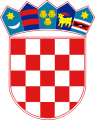 REPUBLIKA HRVATSKALIČKO-SENJSKA ŽUPANIJA GRAD GOSPIĆ 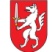 KLASA: 333-04/18-01/1URBROJ: 2125/01-02-18-09Evidencijski broj:JNMV-03/18DOKUMENTACIJA O NABAVIIzmjena – izmjene su označene crvenom bojom U OTVORENOM POSTUPKU JAVNE NABAVE MALE VRIJEDNOSTIS CILJEM SKLAPANJA OKVIRNOG SPORAZUMAS JEDNIM GOSPODARSKIM SUBJEKTOMNA RAZDOBLJE OD DVIJE GODINEPREDMET NABAVE:NABAVA LOŽ ULJA ZA POTREBE GRADSKE UPRAVE GRADA GOSPIĆA IPRORAČUNSKIH KORISNIKA GRADA GOSPIĆAGospić, kolovoz 2018.SADRŽAJ:1. Opći podaci	11.1.Podaci o naručitelju	11.2. Kontakt osobe zadužene za komunikaciju s ponuditeljima	1-21.3. Evidencijski broj nabave	31.4. Popis gospodarskih subjekata s kojima je naručitelj u sukobu interesa ili navod da takvi subjekti ne postoje u trenutku objave dokumentacije o nabavi	31.5. Vrsta postupka javne nabave	31.6. Procijenjena vrijednost nabave	31.7. Vrsta ugovora o javnoj nabavi	41.8. Navod sklapa li se ugovor o javnoj nabavi ili okvirni sporazum	41.9. Navod uspostavlja li se dinamički sustav nabave	41.10. Navod provodi li se elektronička dražba	41.11. Internetska stranica na kojoj je objavljeno izvješće o provedenom savjetovanju sa zainteresiranim gospodarskim subjektima	42. Podaci o predmetu nabave	42.1. Opis predmeta nabave	42.2. Opis i oznaka grupa predmeta nabave	42.3. Objektivni i nediskriminirajući kriteriji ili pravila koja će se primijeniti kako bi se odredilo koje će grupe predmeta nabave biti dodijeljene pojedinom ponuditelju	52.4. Količina predmeta nabave	52.5. Kriterij za ocjenu jednakovrijednosti predmeta nabave	52.6. Tehnička specifikacija predmeta nabave	52.7.Troškovnik	62.8. Mjesto izvršenja usluge	62.9. Rok izvršenja predmeta nabave	72.10. Opcije i moguća obnavljanja ugovora	73. Osnove za isključenje gospodarskog subjekta	83.1. Osnove za isključenje gospodarskog subjekta sukladno članku 251.ZJN 2016	8-113.2. Osnove za isključenje gospodarskog subjekta sukladno članku 252. ZJN 2016	11-134. Kriterij za odabir gospodarskog subjekta (uvjeti sposobnosti)	134.1.Sposobnost za obavljanje profesionalne djelatnosti	134.2. Tehnička i stručna sposobnost	13-155. Europska jedinstvena dokumentacija o nabavi	155. 1. Navod da je gospodarski subjekt u ponudi obvezan dostaviti ESPD kao preliminarni dokaz da ispunjava tražene kriterije za kvalitativni odabir gospodarskog subjekta	155. 2. Upute za popunjavanje ESPD obrasca	15-176. Podaci o ponudi	186. 1. Sadržaj i način izrade ponude	186. 2. Dostava ponude	196. 3. Dostava dijelova ponude u zatvorenoj omotnici	206. 4. Izmjena ili dopuna ponude	216. 5. Nedostupnost EOJN RH tijekom roka za dostavu ponuda	226. 6. Varijante ponuda	226. 7. Način određivanja cijene ponude	226. 8. Valuta ponude	246. 9. Kriterij za odabir ponude	24-256. 10. Jezik i pismo na kojem se sastavlja ponuda	266. 11. Rok valjanosti ponude	266.12. Ponuda dostavljena putem EOJN-a……………………………………………………267. Ostale odredbe	277. 1. Podaci o terminu obilaska lokacije	277. 2. Odredbe koje se odnose na zajednicu gospodarskih subjekata	277. 3. Odredbe koje se odnose na podugovaratelje 	27-287. 4. Podaci oimenovanimpodugovarateljima	287. 5. Plaćanje podugovarateljima	287. 6. Oslanjanje na sposobnost drugih subjekata	297. 7. Vrsta, sredstvo i uvjeti jamstva	297. 8. Jamstvo za ozbiljnost ponude	297. 9. Jamstvo za uredno ispunjenje okvirnog sporazuma	307. 10. Datum, vrijeme i mjesto javnog otvaranja ponuda	317. 11. Dokumenti koji će se nakon završetka postupka javne nabave vratiti ponuditeljima	317. 12. Posebni uvjeti za izvršenje okvirnog sporazuma	327. 13. Navod o primjeni trgovačkih običaja (uzanci)	327. 14. Rok za donošenje odluke o odabiru/poništenju 	327. 15.Rok,načini i uvjeti plaćanja	337. 16. Uvjeti i zahtjevi koji moraju biti ispunjeni sukladno posebnim propisima ili stručnim pravilima	337. 17. Rok za izjavljivanje žalbe na dokumentaciju o nabavi i naziv i adresa žalbenog tijela 	347. 18. Drugi podaci koje naručitelj smatra potrebnima	358. Sastavni djelovi dokumentacije o nabavi………………………………………………….37Dodatak  Troškovnik…………………………………………………….......……………….Prilog I. -Izjava o dostavi izjave o sukladnosti na obrascu TNG-1………………………......38Prilog II.- Izjava ponuditelja o dostavi jamstva za uredno ispunjenje okvirnog sporazuma.39Prilog III. - Izjava o nekažnjavanju…………………………………………………………40-41Prilog IV. - Izjava o roku isporuke……………………………………………………………...42Prilog V. - Popis ugovora o isporuci robe……………………………………………………....43Prilog VI. - Ovlaštenje za zastupanje…………………………………………………………...44OPĆI PODACI Podaci o Naručitelju Naziv Naručitelja: Grad GospićSjedište : Budačka 55, 53 000 GospićOIB: 22538763965Žiro račun: HR4323900011813000004Broj telefona: +385 (0)53 572 025Broj telefaxa: +385 (0)574 177Internetska stranica: www.gospic.hrAdresa elektroničke pošte: grad-gospic@gs.t-com.hrNa osnovu članka 186. Zakona o javnoj nabavi, GRAD GOSPIĆ KAO NARUČITELJ UPOLOŽAJU SREDIŠNJEG TIJELA ZA JAVNU NABAVU,a temeljemOdluke o provođenju postupka zajedničke javne nabave (KLASA:333-04/18-01/1, URBROJ: 2125/01-02-18-03) donesene od strane gradonačelnika Grada Gospića 27. srpnja 2018. godine ,Sporazuma o provođenju postupka zajedničke javne nabave za potrebe Gradske uprave Grada Gospića i proračunskih korisnika Grada Gospića (ustanove u vlasništvu Grada Gospića  i ustanova osnovnog obrazovanja nad kojim grad ima osnivačka prava potpisanog od svih sudionika u nabavi dana 27. srpnja 2018. godine (KLASA:333-04/18-01/1, URBROJ: 2125/01-02-18-04),provodi postupak zajedničke javne nabave u ime i za račun niže navedenih:Grad Gospić, Budačka 55, 53 000 Gospić,Muzej Like Gospić, Dr. Ante Starčevića 27, 53000 Gospić,POU „dr. Ante Starčević“, Dr. Franje Tuđmana 5, 53000 Gospić,Javna vatrogasna postrojba Gospić, Trg Alojzija Stepinca 2, 53000 Gospić,Osnovna škola dr. Jure Turića, M. Kraljevića 15, 53 000 Gospić,Osnovna škola dr. Franje Tuđmana Lički Osik, Riječka 2, 53201 Lički Osik.U Dokumentaciji o nabavi koristi se pojam Naručitelj koji se u konkretnom postupku odnosi na Grad Gospić kao središnje tijelo za nabavu, te pojam Pojedinačni naručitelji koji se odnosi na sve gore navedene naručitelje osim Grada Gospića. Kontakt osobe zadužene za komunikaciju s ponuditeljimaIme i prezime: Tomislava MilinkovićAdresa: Budačka 55, 53 000 GospićAdresa elektroničke pošte: tomislava.milinkovic@gospic.hrBroj telefona: +385 (0)53 560 795Broj telefaxa: +385 (0)53 560 795Ime i prezime: Marija Tomljenović Borovac, Broj telefona: +385 (0)53 560 083Broj telefaxa: +385 (0)53 575 567Adresa elektroničke pošte: marija.tomljenovic@gospic.hrOva dokumentacija o nabavi sa svim prilozima stavljena je u cijelosti na raspolaganjeputem Elektroničkog oglasnika javne nabave, na internet stranicamahttps://eojn.nn.hr/Oglasnik/,  a sva dodatna objašnjenja, informacije i izmjene dokumentacijeo nabavi staviti će se na raspolaganje na isti način i na iste internet stranice kao iosnovna dokumentacija.Komunikacija i svaka druga razmjena informacija/podataka između Naručitelja i gospodarskih subjekata može se obavljati isključivo na hrvatskom jeziku putem sustava Elektroničkog oglasnika javne nabave Republike Hrvatske (dalje: EOJN RH).Iznimno u skladu s člankom 63. ZJN 2016., Naručitelj i gospodarski subjekti mogu komunicirati usmenim putem ako se ta komunikacija ne odnosi na ključne elemente postupka javne nabave, pod uvjetom da je njezin sadržaj u zadovoljavajućoj mjeri dokumentiran. Ključni elementi postupka javne nabave uključuju dokumentaciju o nabavi i ponude. Usmena komunikacija s ponuditeljima koja bi mogla znatno utjecati na sadržaj i ocjenu ponuda mora biti u zadovoljavajućoj mjeri i na prikladan način dokumentirana, primjerice sastavljanjem pisanih bilješki ili zapisnika, audio snimki ili sažetaka glavnih elemenata komunikacije i slično.Zainteresirani gospodarski subjekti zahtjeve za dodatne informacije, objašnjenja ili izmjene u vezi s dokumentacijom o nabavi, Naručitelju dostavljaju putem EOJN RH.Detaljne upute o načinu komunikacije između gospodarskih subjekata i naručitelja u roku za dostavu ponuda putem sustava EOJN RH-a dostupne su na stranicama Oglasnika, na adresi: https://eojn.nn.hr/Oglasnik/Gospodarski subjekt može zahtijevati dodatne informacije, objašnjenja ili izmjene u vezi s dokumentacijom o nabavi tijekom roka za dostavu ponuda. Pod uvjetom da je zahtjev dostavljen pravodobno, Naručitelj obvezan je odgovor, dodatne informacije i objašnjenja bez odgode, a najkasnije tijekom četvrtog dana prije roka određenog za dostavu ponuda staviti na raspolaganje na isti način i na istim internetskim stranicama kao i osnovnu dokumentaciju (https://eojn.nn.hr/Oglasnik), bez navođenja podataka o podnositelju zahtjeva. Zahtjev je pravodoban ako je dostavljen najkasnije tijekom šestog dana prije roka određenog za dostavu ponuda.Evidencijski broj nabaveJNMV-03/18Popis gospodarskih subjekata s kojima je naručitelj u sukobu interesa ili navod da takvi subjekti ne postoje u trenutku objave dokumentacije o nabaviSukladno članku 80. ZJN 2016, a vezano uz odredbe članaka 76. i 77. ZJN 2016 i sprječavanje sukoba interesa:a)za osobe iz članka 76. stavak 2. točka 1. ZJN 2016 (čelnik tijela i s njim povezane osobe u smislu članka 77. stavka 1. ZJN 2016)  postoje gospodarski subjekti s kojima je Naručitelj u sukobu interesa odnosno s kojima ne smije sklapati ugovore o javnoj nabavi (u svojstvu ponuditelja, člana zajednice gospodarskih subjekata i podugovaratelja odabranom ponuditelju):Pivovara Ličanka d.o.o., Donje Svetice 40, 10 000 Zagreb, OIB: 96075941043;Ličanka – Proizvodnja pića d.o.o., Novoselijabb, 53 213 Donje Pazarište, OIB: 09600848457;AMST-kop, Obrt za žičane telekomunikacije, Smiljan 8, 53 211 Smiljan, OIB: 03440680400;Lika-Net d.o.o., Budačka 295c, 53 000 Gospić, OIB: 46539499672.b)za osobe iz članka 76. stavka 2. točke 2., 3. i 4. ZJN 2016 (članovi stručnog povjerenstva za javnu nabavu i druge osobe koje su uključene u provedbu ili koje mogu utjecati na odlučivanje Naručitelja u ovom postupku javne nabave), Naručitelj je u sukobu interesa odnosno ne smije sklapati ugovore o javnoj nabavi sa sljedećim gospodarskim subjektima (u svojstvu ponuditelja, člana zajednice gospodarskih subjekata i podugovaratelja odabranom ponuditelju):LUG, Obrt za građevinske radove, Lug 32, 53 213 Donje Pazarište, OIB: 34706848987AsCo, Obrt za zastupanje u osiguranju, Karla Brkljačića 11, 53 000 Gospić, OIB: 24225348911ASCO TIK j.d.o.o. za prijevoz i usluge, Karla Brkljačića 11, 53 000 Gospić, OIB: 63912466848Vrsta postupaka javne nabaveOtvoreni postupak javne nabave male vrijednosti s namjerom sklapanja okvirnog sporazuma s jednim gospodarskim subjektom na razdoblje od 24 mjeseca. Procijenjena vrijednost nabave Procijenjena vrijednost nabave iznosi1.400.000,00 kn bez PDV-a. Vrsta ugovora o javnoj nabaviUgovori o isporuci robe na temelju okvirnog sporazuma.Navod sklapa li se ugovor o javnoj nabavi ili okvirni sporazumNaručitelj će sklopiti okvirni sporazum s jednim gospodarskim subjektom za razdoblje od 24 mjeseca, te dva pojedinačna generalna ugovora o javnoj nabavi tijekom navedenog razdoblja.Temeljem generalnih ugovora sklopiti će se pojedinačni ugovori za Pojedinačne naručitelje za koje se provodi postupak objedinjene nabave, a sukladno njihovim potrebama izraženim u troškovniku.Navod uspostavlja li se dinamički sustav nabaveNe uspostavlja se dinamički sustav nabave.Navod provodi li se elektronička dražbaSklapanju ugovora o javnoj nabavi neće prethoditi elektronička dražba.Internetska stranica na kojoj je objavljeno izvješće o provedenom savjetovanju sa zainteresiranim gospodarskim subjektimaSukladno članku 198., stavku 3. ZJN 2016 naručitelj nije u obvezi provesti savjetovanje sa zainteresiranim gospodarskim subjektima.PODACI O PREDMETU NABAVEOpis predmeta nabaveTemeljem Pravilnika o primjeni Jedinstvenog rječnika javne nabave utvrđen je referentni broj nomenklature pod brojčanom oznakomCPV oznaka i naziv: 09135000-4 Loživa ulja. Predmet nabave je kontinuirana opskrba loživim uljem, ekstra lakim EURO (LUEL EURO),Gradske uprave Grada Gospića i proračunskih korisnika Grada Gospića, a do visine procijenjene vrijednosti nabave.Opis i oznaka grupa predmeta nabave, ako je predmet nabave podijeljen na grupe ili u postupcima velike vrijednosti obrazloženje glavnih razloga zašto predmet nije podijeljen u grupeNaručitelj nije podijelio predmet nabave na grupe.Objektivni i nediskriminirajući kriteriji ili pravila koja će se primijeniti kako bi se odredilo koje će grupe predmeta nabave biti dodijeljene pojedinom ponuditelju, ako je ograničen broj grupa koje se mogu dodijeliti jednom ponuditelju, ili je sudjelovanje ograničeno samo na jednu ili nekoliko grupaNije primjenjivo.Količina predmeta nabave Količina predmeta nabave u  cijelosti je iskazana u priloženom Troškovniku koji je sastavni dio dokumentacije o nabavi. Količina predmeta nabave je okvirna jer zbog prirode predmeta nabave te drugih objektivnih okolnosti nije moguće unaprijed odrediti točnu količinu. Računi će se ispostavljati temeljem stvarne potrošnje lož ulja tijekom trajanja okvirnog sporazuma. Stvarno nabavljena količina predmeta nabave može biti manja ili veća od okvirnih količina predviđenih Troškovnikom, ali ukupna plaćanja bez poreza na dodanu vrijednost ne smiju prelaziti procijenjenu vrijednost nabave.Kriteriji za ocjenu jednakovrijednosti predmeta nabave ako se upućuje na marku, izvor, patent itd.Nije primjenjivo.Tehnička specifikacija predmeta nabaveIsporuku koja je predmet postupka javne nabave potrebno je izvršiti uskladu s  Troškovnikom koji je priložen ovoj Dokumentaciji o nabavi kao (Dodatak – Troškovnik).Opskrbljivač loživog ulja dužan je osigurati standardnu kvalitetu isporučenog loživogulja suglasno Zakonu o tržištu nafte i naftnih derivata (NN 19/14 i 73/17), Uredbi o kakvoći tekućih naftnih goriva (NN 57/2017). Nadalje, primjenjuju seodredbe Zakona o energiji, regulaciji energetskih djelatnosti i posebnih propisa kojima se uređuje područje trgovine.Odabrani ponuditelj dužan je uz dostavu loživog ulja ekstra lakog priložiti Izjavu o sukladnosti sukladno Uredbi o kvaliteti tekućih naftnih goriva i načinu praćenja i izvješćivanja te metodologiji izračuna emisija stakleničkih plinova u životnom vijeku isporučenih goriva i energije (NN 57/17, dalje u tekstu Uredba), kojom dokazuje da istoudovoljava propisanim graničnim vrijednostima značajki kvalitete tekućih naftnih goriva utvrđenih  Uredbom.Dokaz se podnosi u obliku Izjave o sukladnosti, koju izdaje proizvođač i/ili uvoznik, na temelju izvještaja o ispitivanju tekućeg naftnog goriva obavljenog u akreditiranom laboratoriju prema zahtjevu norme HRN EN ISO/IEC 17025 za vrstu tekućeg naftnog goriva koje nudi, koji se dostavljaju u privitku Izjave o sukladnosti. U slučaju da je izvještaj o ispitivanju izdan u inozemstvu, isti mora biti priznat od strane akreditirane pravne osobe. Odabrani ponuditelj je dužan priložiti uz svaku isporuku loživog ulja ekstra lakog, Izjavu o sukladnosti na Obrascu TNG-1. Izjava o sukladnosti u preslici slijedi isporuku, a ponuditelj zadržava izvornik. Ponuditelj je obvezan ponudi priložiti popunjenu Izjavu o dostavi izjave o sukladnosti na obrascu TNG-1 (PRILOG I.)2.7.TroškovnikNaručitelj kao sastavni dio dokumentacije o nabavi prilaže Troškovnik u nestandardiziranom obliku. Troškovnik je potrebno ispuniti  prema uputama iz ove točke dokumentacije o nabavi i tako ispunjen troškovnik potrebno je priložiti kao sastavni dio e-ponude. Gospodarski subjekt ne smije mijenjati stavke troškovnika koje je popunio Naručitelj. Troškovnik nije potrebno potpisati ni ovjeravati pečatom. Upute za popunjavanje Troškovnika: ponuditelj sukladno Troškovniku iskazuje jedinične cijene i cijenu ponude, svi troškovi i  eventualni popusti uračunavaju se u cijenu ponude (cijena ponude je cijena isporuke bez PDV-a).Gospodarski subjekt u Troškovnik obvezno unosi jediničnu cijenu za stavku Troškovnika koja se izražava u HRK (hrvatske kune) i koja pomnožena s količinom stavke daju ukupnu cijenu.Jedinične cijene svake stavke Troškovnika smiju biti iskazane s najviše 2 (dvije) decimale.Ukoliko ponuditelj ne ispuni Troškovnik u skladu sa zahtjevima iz ove Dokumentacije o nabavi ili promijeni tekst ili količine navedene u Troškovniku, smatrat će se da je takav troškovnik nepotpun i nevažeći te će ponuda biti odbijena. 2.8.Mjesto izvršenja ugovoraMjesto izvršenja ugovora su sljedeće lokacije:Ponuditelj se obvezuje osigurati prijevoz odgovarajućim vlastitim prijevoznim sredstvom ili vozilima ugovornih prijevoznika, koji zadovoljavaju propisane tehničke uvjete za prijevoz naftnih derivata, do istovarnog mjesta sukladno pozitivnim zakonskim i podzakonskim propisima.2.9.Rok izvršenja predmeta nabaveRok početka izvršenja ugovora  je po zaključenjuOkvirnog sporazuma, generalnog ugovora te pojedinačnih Ugovora o isporuci robe.S ponuditeljem čija ponuda bude odabrana sklopit će se Okvirni sporazum u skladu s uvjetima iz ove Dokumentacije za nadmetanje i odabranom ponudom, na razdoblje od 24 mjeseca.Za vrijeme trajanja Okvirnog sporazuma Grad Gospić će kao Naručitelj u položaju središnjeg tijela za javnu nabavu s odabranim ponuditeljem sklopiti dva generalna ugovora o javnoj nabavi, sukladno uvjetima iz Okvirnog sporazuma, svaki na razdoblje od 12 mjeseci.Pojedinačne ugovore (podugovore) sklopit će svaki pojedinačni naručitelj temeljem svakog potpisanog Generalnog ugovora.Isporuka predmeta nabavevršiti će se sukcesivno kroz period trajanja generalnih, te pojedinačnih ugovora naručitelja, sklopljenih sukladno uvjetima iz Okvirnogsporazuma.2.10. Opcije i moguća obnavljanja ugovoraJavni naručitelj smije izmijeniti ugovor o javnoj nabavi tijekom njegova trajanja bez provođenja novog postupka javne nabave samo u skladu s odredbama članaka 315. – 320. ZJN 2016.3. OSNOVE ZA ISKLJUČENJE GOSPODARSKOG SUBJEKTA3.1. Osnove za isključenje gospodarskog subjekta sukladno članku 251. ZJN 2016Sukladno odredbi članka 251. ZJN 2016, Naručitelj je obvezan isključiti gospodarskog subjekta iz postupka javne nabave ako u bilo kojem trenutku tijekom postupka javne nabave utvrdi da:je gospodarski subjekt koji ima poslovni nastan u Republici Hrvatskoj ili osoba koja je član upravnog, upravljačkog ili nadzornog tijela ili ima ovlasti zastupanja, donošenja odluka ili nadzora toga gospodarskog subjekta i koja je državljanin Republike Hrvatske pravomoćnom presudom osuđena za:a) sudjelovanje u zločinačkoj organizaciji, na temeljučlanka 328. (zločinačko udruženje) i članka 329. (počinjenje kaznenog djela u sastavu zločinačkog udruženja) Kaznenog zakonačlanka 333. (udruživanje za počinjenje kaznenih djela), iz Kaznenog zakona (»Narodne novine«, br. 110/97.,27/98., 50/00., 129/00., 51/01., 111/03., 190/03., 105/04., 84/05., 71/06., 110/07., 152/08., 57/11., 77/11. i  143/12.)b) korupciju, na temeljučlanka 252. (primanje mita u gospodarskom poslovanju), članka 253. (davanje mita u gospodarskom poslovanju), članka 254. (zlouporaba u postupku javne nabave), članka 291. (zlouporaba položaja i ovlasti),  članka 292. (nezakonito pogodovanje), članka 293. (primanje mita), članka 294. (davanje mita), članka 295.  (trgovanje utjecajem) i članka 296. (davanje mita za trgovanje utjecajem) Kaznenog zakonačlanka 294.a (primanje mita u gospodarskom poslovanju), članka 294.b (davanje mita u gospodarskom poslovanju), članka 337. (zlouporaba položaja i ovlasti), članka 338. (zlouporaba obavljanja dužnosti državne vlasti), članka 343. (protuzakonito posredovanje), članka 347. (primanje mita) i članka 348. (davanje mita) iz Kaznenog zakona (»Narodne novine«, br. 110/97., 27/98., 50/00., 129/00., 51/01., 111/03., 190/03., 105/04., 84/05., 71/06., 110/07., 152/08., 57/11., 77/11. i 143/12.)c) prijevaru, na temeljučlanka 236. (prijevara), članka 247. (prijevara u gospodarskom poslovanju), članka 256. (utaja poreza ili carine) i članka 258. (subvencijska prijevara) Kaznenog zakonačlanka 224. (prijevara), članka 293. (prijevara u gospodarskom poslovanju) i članka 286. (utaja poreza i drugih davanja) iz Kaznenog zakona (»Narodne novine«, br. 110/97., 27/98., 50/00., 129/00., 51/01., 111/03.,190/03., 105/04., 84/05., 71/06., 110/07., 152/08., 57/11., 77/11. i 143/12.)d) terorizam ili kaznena djela povezana s terorističkim aktivnostima, na temeljučlanka 97. (terorizam), članka 99. (javno poticanje na terorizam), članka 100. (novačenje za terorizam), članka 101. (obuka za terorizam) i članka 102. (terorističko udruženje) Kaznenog zakonačlanka 169. (terorizam), članka 169.a (javno poticanje na terorizam) i članka 169.b (novačenje i obuka za  terorizam) iz Kaznenog zakona (»Narodne novine«, br. 110/97., 27/98., 50/00., 129/00., 51/01., 111/03., 190/03., 105/04., 84/05., 71/06., 110/07., 152/08., 57/11., 77/11. i 143/12.)e) pranje novca ili financiranje terorizma, na temeljučlanka 98. (financiranje terorizma) i članka 265. (pranje novca) Kaznenog zakonačlanka 279. (pranje novca) iz Kaznenog zakona (»Narodne novine«, br. 110/97., 27/98., 50/00., 129/00.,51/01., 111/03., 190/03., 105/04., 84/05., 71/06., 110/07., 152/08., 57/11., 77/11. i 143/12.)f) dječji rad ili druge oblike trgovanja ljudima, na temeljučlanka 106. (trgovanje ljudima) Kaznenog zakonačlanka 175. (trgovanje ljudima i ropstvo) iz Kaznenog zakona (»Narodne novine«, br. 110/97., 27/98., 50/00.,129/00., 51/01., 111/03., 190/03., 105/04., 84/05., 71/06., 110/07., 152/08., 57/11., 77/11. i 143/12.)ilije gospodarski subjekt koji nema poslovni nastan u Republici Hrvatskoj ili osoba koja je član upravnog, upravljačkog ili nadzornog tijela ili ima ovlasti zastupanja, donošenja odluka ili nadzora toga gospodarskog subjekta i koja nije državljanin Republike Hrvatske pravomoćnom presudom osuđena za kaznena djela iz točke 1. podtočaka od a) do f) ove Dokumentacije i za odgovarajuća kaznena djela koja, prema nacionalnim propisima države poslovnog nastana gospodarskog subjekta, odnosno države čiji je osoba državljanin, obuhvaćaju razloge za isključenje iz članka 57. stavka 1. točaka od (a) do (f) Direktive 2014/24/EU.Napomena: Gospodarski subjekt može koristiti predložak Izjave o nekažnjavanju koji čini sastavni dio ove dokumentacije o nabavi (PRLOG III.).Za potrebe utvrđivanja gore navedenih okolnosti (iz ove točke 3.1.), gospodarski subjekt u ponudi dostavlja ispunjeni obrazac Europske jedinstvene dokumentacije o nabavi (dalje: ESPD) i to:Dio III. Osnove za isključenje, Odjeljak A: Osnove povezane s kaznenim presudama i to za sve gospodarske subjekte u ponudi.Odredbe o „samokorigiranju“:Gospodarski subjekt kod kojeg su ostvarene navedene osnove za isključenje možeNaručitelju dostaviti dokaze o mjerama koje je poduzeo kako bi dokazao svoju pouzdanost bez obzira na postojanje relevantne osnove za isključenje. Takav gospodarski subjekt obvezan je u ESPD obrascuDio III. Osnove za isključenje, Odjeljak A:Osnove povezane s kaznenim presudamaopisati poduzete mjere vezano uz „samokorigiranje“.Poduzimanje mjera gospodarski subjekt dokazuje:plaćanjem naknade štete ili poduzimanjem drugih odgovarajućih mjera u cilju plaćanja naknade štete prouzročene kaznenim djelom ili propustom,aktivnom suradnjom s nadležnim istražnim tijelima radi potpunog razjašnjenja činjenica i okolnosti u vezi s kaznenim djelom ili propustom,odgovarajućim tehničkim, organizacijskim i kadrovskim mjerama radi sprječavanja daljnjih kaznenih djela ili propusta.Mjere koje je poduzeo gospodarski subjekt, ocjenjuju se uzimajući u obzir težinu i posebne okolnosti kaznenog djela ili propusta i dostavljene dokaze ponuditelja.Naručitelj neće isključiti gospodarskog subjekta iz postupka javne nabave ako je ocijenjeno da su poduzete mjere primjerene.Gospodarski subjekt kojem je pravomoćnom presudom određena zabrana sudjelovanja u postupcima javne nabave ili postupcima davanja koncesija na određeno vrijeme nema pravo korištenja mogućnosti dostavljanja dokaza o mjerama koje je poduzeo kako bi dokazao svoju pouzdanost bez obzira na postojanje relevantne osnove za isključenje, sve do isteka roka zabrane u državi u kojoj je presuda na snazi.Razdoblje isključenja ponuditelja kod kojeg su ostvarene osnove za isključenje iz točke 3.1.podtočaka od a) do f) ove Dokumentacije je pet godina od dana pravomoćnosti presude, osim ako pravomoćnom presudom nije utvrđeno drukčije.Za potrebe utvrđivanja gore navedenih okolnosti (iz ove točke 3.1.), gospodarski subjekt u ponudi dostavlja ispunjeni obrazac ESPD i to: Dio III. Osnove za isključenje, Odjeljak Adio koji se odnosi na samokorigiranje: Osnove povezane s kaznenim presudama i to za sve gospodarske subjekte u ponudi.Naručitelj može u bilo kojem trenutku tijekom postupka javne nabave, ako je to potrebno za pravilno provođenje postupka, provjeriti informacije navedene u Europskoj jedinstvenoj dokumentaciji o nabavi kod nadležnog tijela za vođenje službene evidencije o tim podacima (npr. kaznena evidencija) sukladno posebnom propisu i zatražiti izdavanje potvrde o tome, uvidom u popratne dokumente ili dokaze koje već posjeduje, ili izravnim pristupom elektroničkim sredstvima komunikacije besplatnoj nacionalnoj bazi podataka na hrvatskom jeziku.Ako se ne može obaviti provjera ili ishoditi potvrda sukladno gore navedenom, Naručitelj može zahtijevati od gospodarskog subjekta da u primjerenom roku, ne kraćem od pet dana, dostavi sve ili dio popratnih dokumenata ili dokaza.Naručitelj možeprije donošenja odluke od ponuditelja koji je podnio ekonomski najpovoljniju ponudu zatražiti da u primjerenom roku, ne kraćem od 5 (pet) dana dostavi sljedeće ažurirane popratne dokumente kojima dokazuje da ne postoje obvezne osnove za isključenje iz točke 3.1. ove Dokumentacije o nabavi.Naručitelj će prihvatiti sljedeće kao dovoljan dokaz da ne postoje obvezne osnove za isključenje iz  točke 3.1. ove Dokumentacije o nabavi:izvadak iz kaznene evidencije ili drugog odgovarajućeg registra ili, ako to nije moguće, jednakovrijedni dokument nadležne sudske ili upravne vlasti u državi poslovnog nastana gospodarskog subjekta, odnosno državi čiji je osoba državljanin, ako se u državi poslovnog nastana ponuditelja, odnosno državi čiji je osoba državljanin, ne izdaju gore navedeni dokumenti ili ako ne obuhvaćaju sve okolnosti obuhvaćene točkom 3.1. ove Dokumentacije o nabavi, oni mogu biti zamijenjeni izjavom pod prisegom ili, ako izjava pod prisegom prema pravu dotične države ne postoji, izjavom davatelja s ovjerenim potpisom kod nadležne sudske ili upravne vlasti, javnog bilježnika, ili strukovnog ili trgovinskog tijela u državi poslovnog nastana ponuditelja, odnosno državi čiji je osoba državljanin.Sukladno čl. 20. st. 10. Pravilnika, Izjavu iz članka 265. stavka 2. u vezi s člankom 251. stavkom 1. ZJN 2016 može dati osoba po zakonu ovlaštena za zastupanje gospodarskog subjekta za gospodarski subjekt i za sve osobe koje su članovi upravnog, upravljačkog ili nadzornog tijela ili imaju ovlasti zastupanja, donošenja odluka ili nadzora gospodarskog subjekta.3.2.Osnove za isključenje gospodarskog subjekta sukladno članku 252. ZJN 2016Sukladno odredbi članka 252. ZJN 2016 Naručitelj obvezan je isključiti gospodarskog subjekta iz postupka javne nabave ako utvrdi da gospodarski subjekt nije ispunio obveze plaćanja dospjelih poreznih obveza i obveza za mirovinsko i zdravstveno osiguranje:  u Republici Hrvatskoj, ako ponuditelj ima poslovni nastan u Republici Hrvatskoj, iliu Republici Hrvatskoj ili državi poslovnog nastana ponuditelja, ako ponuditelj nema poslovni nastan u Republici Hrvatskoj.Naručitelj neće isključiti gospodarskog subjekta iz postupka javne nabave ako mu sukladno posebnom propisu plaćanje obveza nije dopušteno ili mu je odobrena odgoda plaćanja.Za potrebe utvrđivanja gore navedenih okolnosti (iz ove točke 3.2.) gospodarski subjekt u ponudi dostavlja ispunjeni obrazac ESPD i to:Dio III. Osnove za isključenje, Odjeljak B: Osnove povezane s plaćanjem poreza ili  doprinosa za socijalno osiguranjei to za sve gospodarske subjekte u ponudi.Naručitelj može u bilo kojem trenutku tijekom postupka javne nabave, ako je to potrebno za pravilno provođenje postupka, provjeriti informacije navedene u europskoj jedinstvenoj dokumentaciji o nabavi kod nadležnog tijela za vođenje službene evidencije o tim podacima sukladno posebnom propisu i zatražiti izdavanje potvrde o tome, uvidom u popratne dokumente ili dokaze koje već posjeduje, ili izravnim pristupom elektroničkim sredstvima komunikacije besplatnoj nacionalnoj bazi podataka na hrvatskom jeziku.Ako se ne može obaviti provjera ili ishoditi potvrda sukladno gore navedenom, Naručitelj može zahtijevati od gospodarskog subjekta da u primjerenom roku, ne kraćem od 5 dana, dostavi sve ili dio popratnih dokumenta ili dokaza.Naručitelj možeprije donošenja odluke od ponuditelja koji je podnio ekonomski najpovoljniju ponudu zatražiti da u primjerenom roku, ne kraćem od 5 (pet) dana dostavi sljedeće ažurirane popratne dokumente kojima dokazuje da ne postoje obvezne osnove za isključenje iz točke 3.2. ove Dokumentacije o nabavi.Naručitelj će prihvatiti sljedeće kao dovoljan dokaz da ne postoje osnove za isključenje iz ove točke 3.2.:potvrdu porezne uprave ili drugog nadležnog tijela u državi poslovnog nastana gospodarskog subjekta kojom se dokazuje da ne postoje navedene osnove za isključenje.Ako se u državi poslovnog nastana gospodarskog subjekta ne izdaju takvi dokumenti ili ako ne obuhvaćaju sve okolnosti obuhvaćene točkom 3.2., oni mogu biti zamijenjeni izjavom pod prisegom ili, ako izjava pod prisegom prema pravu dotične države ne postoji, izjavom davatelja s ovjerenim potpisom kod nadležne sudske ili upravne vlasti, javnog bilježnika ili strukovnog ili trgovinskog tijela u državi poslovnog nastana gospodarskog subjekta, odnosno državi čiji je osoba državljanin.Navedene odredbe ove točke (3.2.) se odnose i na podugovaratelje. Ako Naručitelj utvrdi da postoji osnova za isključenje podugovaratelja, zatražiti će od gospodarskog subjekta zamjenu tog podugovaratelja u primjernom roku, ne kraćem od 5 dana.KRITERIJI ZA ODABIR GOSPODARSKOG SUBJEKTA (UVJETI SPOSOBNOSTI) 4.1. Sposobnost za obavljanje profesionalne djelatnostiNaručitelj je u ovoj Dokumentaciji o nabavi odredio uvjete za obavljanje profesionalne djelatnosti kojima se osigurava da gospodarski subjekti imaju sposobnost za obavljanje profesionalne djelatnosti potrebnu za izvršenje ugovora o javnoj nabavi. Svi uvjeti za obavljanje profesionalne djelatnosti vezani su uz predmet nabave i razmjerni predmetu nabave. U nastavku se navode uvjeti sposobnosti za obavljanje profesionalne djelatnosti:Sukladno odredbi članka 257.st.1.ZJN 2016 Naručitelj  zahtijeva da gospodarski subjekt dokaže upis u sudski, obrtni, strukovni ili drugi odgovarajući registar u državi njegova poslovnog nastana. Za potrebe utvrđivanja okolnosti iz ove točke, u ponudi se za sve gospodarske subjekte dostavlja ispunjen obrazac ESPD - dio IV. Kriteriji za odabir, odjeljak A: Sposobnost za obavljanje profesionalne djelatnostiNaručitelj može prije donošenja odluke od ponuditelja koji je podnio ekonomski najpovoljniju ponudu zatražiti da u primjerenom roku, ne kraćem od 5 (pet) dana dostavi sljedeće ažurirane popratne dokumente kojima dokazuje sposobnost za obavljanje profesionalne djelatnosti: Izvadak iz sudskog, obrtnog, strukovnog ili drugog odgovarajućeg registra koji se vodi u državi članici njegovog poslovnog nastana. U slučaju zajednice gospodarskih subjekata, svi članovi zajednice obvezni su pojedinačno dokazati svoju sposobnost iz ove točke dokumentacije o nabavi. Podugovaratelji su također obvezni dostaviti ovaj dokaz.Tehnička i stručna sposobnostGospodarski subjekt mora dokazati da ima iskustvo potrebno za izvršenje ugovora o javnoj nabavi i to kao popis glavnih isporuka robe izvršenih u godini u kojoj je započeo postupak javne nabave (2018.) i tijekom 3 (tri) godine koje prethode godini (2017.-2015.).Ponuditelj mora dokazati da je u godini u kojoj je započeo postupak javne nabave i tijekom tri godine koje prethode toj godini izvršio minimalno 1 (jedan), a maksimalno 3 (tri) ugovora koji zbrojeni iznose minimalno procijenjenu vrijednost nabave.U slučaju zajednice ponuditelja, svi članovi zajednice dužni su zajedno (kumulativno) dokazati tehničku i stručnu sposobnost.Za potrebe utvrđivanja gore navedenih okolnosti (iz ove točke 4.2.) gospodarski subjekt,za sebe i podugovaratelja/e (ako je primjenjivo),u ponudi dostavlja ispunjeni obrazac ESPD i to: Dio IV.Kriteriji za odabir gospodarskog subjekta, Odjeljak C: Tehnička i stručna sposobnost: točka 1b).Naručitelj može u bilo kojem trenutku tijekom postupka javne nabave, ako je to potrebno za pravilno provođenje postupka, provjeriti informacije navedene u europskoj jedinstvenoj dokumentaciji o nabavi kod nadležnog tijela za vođenje službene evidencije o tim podacima sukladno posebnom propisu i zatražiti izdavanje potvrde o tome, uvidom u popratne dokumente ili dokaze koje već posjeduje, ili izravnim pristupom elektroničkim sredstvima komunikacije besplatnoj nacionalnoj bazi podataka na hrvatskom jeziku. Ako se ne može obaviti provjera ili ishoditi potvrda sukladno gore navedenom stavku, Naručitelj može zahtijevati od gospodarskog subjekta da u primjerenom roku, ne kraćem od 5 dana, dostavi sve ili dio popratnih dokumenta ili dokaza. Naručitelj može prije donošenja odluke u postupku javne nabave od ponuditelja koji je podnio najpovoljniju ponudu zatražiti da u primjerenom roku, ne kraćem od 5 dana, dostavi ažurirane popratne dokumente. Tehnička i stručna sposobnost gospodarskog subjekta iz točke4.2. se dokazuje: popisom ugovora o isporuci robe izvršenih u godini u kojoj je započet postupak javne nabave i tijekom 3 (tri) godine, a koje prethode toj godini (PRILOG V.)Popis sadržava:vrijednost, vrijeme i mjesto ispunjenja ugovora i naziv druge ugovorne strane.Popisu se prilaže najmanje jedna potvrda druge ugovorne strane o zadovoljavajućem izvršenju ugovora.Potvrda o uredno ispunjenim ugovorima mora sadržavati slijedeće podatke:naziv i sjedište ugovornih stranapredmet ugovoravrijednost ugovoravrijeme  ispunjenja ugovoranavod  o uredno ispunjenim ugovornim obvezamaAko je potrebno, Naručitelj može izravno od druge strane zatražiti provjeru istinitostipotvrde.EUROPSKA JEDINSTVENA DOKUMENTACIJA O NABAVI (e-ESPD)5.1. Navod da je gospodarski subjekt u ponudi obvezan dostaviti ESPD kao preliminarni dokaz da ispunjava tražene kriterije za kvalitativni odabir gospodarskog subjektaGospodarski subjekt je obavezan u ponudi dostaviti ESPD kao preliminarni dokaz da ispunjava tražene kriterije za kvalitativni odabir gospodarskog subjekta, a Naručitelj sukladno članku 262. ZJN 2016 ima pravo u bilo kojem trenutku tijekom postupka provjeriti informacije navedene u ESPD.ESPD je ažurirana formalna izjava gospodarskog subjekta, koja služi kao preliminarni dokaz umjesto potvrda koje izdaju tijela javne vlasti ili treće strane, a kojima se potvrđuje da taj gospodarski subjekt:1.	nije u jednoj od situacija zbog koje se gospodarski subjekt isključuje ili može isključiti iz postupka javne nabave (osnove za isključenje definirane točkama 3.1. i 3.2. dokumentacije) te da 2.	ispunjava tražene kriterije za odabir gospodarskog subjekta (uvjete sposobnosti definirane točkama 4.1. i4.2.  dokumentacije).5.2. Upute za popunjavanje ESPD obrascaNaručitelj je na temelju podataka iz ove dokumentacije o nabavi kroz sustav EOJN kreirao elektroničku verziju ESPD obrasca u .xml. formatu - e-ESPD zahtjev u koji je upisao osnovne podatke i definirao tražene dokaze te je kreirani e-ESPD zahtjev (u.xml i .pdf formatu) priložio ovoj dokumentaciji o nabavi.Gospodarski subjekt obvezni su u e-ESPD obrascu ( u.xml formatu)  izraditi i dostaviti svoje odgovore sukladno definiranim zahtjevima Naručitelja. Upute za preuzimanje e-ESPD zahtjeva te kreiranje e-ESPD odgovorae-ESPD zahtjev naručitelja gospodarski subjekti preuzimaju u .xml formatu na popisu objava kao dio dokumentacije o nabavi te kroz platformu EOJN RH kreira odgovor.Kreiranje e-ESPD odgovora u EOJN RH kroz modul ESPD:U  izborniku "ESPD" odabire se "Moji ESPD"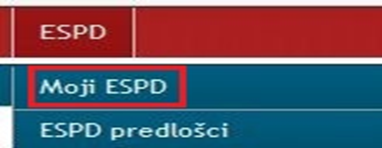 te odabrati  polje „Novi ESPD odgovor“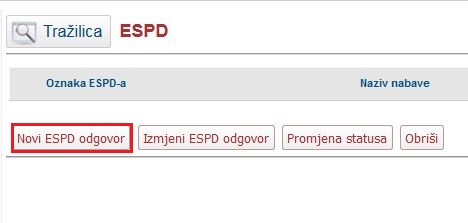 Učitati preuzeti ESPD zahtjev u xml formatu.Nakon učitavanja EOJN RH automatski ispisuje osnovne podatke o postupku, a gospodarski subjekt upisuje odgovore za tražene podatke koristeći navigaciju EOJN RH, („dalje“, „Spremi i dalje“ i „Natrag“). E-ESPD obrasca –odgovor generira se u pdf. i .xml formatu. e-ESPD odgovor  generira se u pdf. i .xml formatu te ga gospodarski subjekt preuzima u .zip datoteci na svoje računalo.U trenutku predaje ponude elektroničke ponude gospodarski subjekt  prilaže generirani e-ESPD obrazac – odgovor  u .xml formatu.Osim popunjavanja e-ESPD obrasca kroz platformu EOJN RH, gospodarski subjekt može dostaviti e-ESPD obrazac ispunjen kroz servis za elektroničko popunjavanje ESPD-a (.xml format) Europske komisije koji je dostupan na internetskoj adresi:https://ec.europa.eu/growth/tools-databases/espd/filter?lang=hrGospodarski subjekt koji samostalno podnosi ponudu, nema podugovaratelja i ne oslanja se na sposobnost drugih gospodarskih subjekata, u ponudi dostavlja ispunjen samo jedan ESPD obrazac.Gospodarski subjekt koji samostalno podnosi ponudu, ali se oslanja na sposobnost drugih gospodarskih subjekata, u ponudi dostavlja ispunjen ESPD obrazac za sebe i zaseban ispunjen ESPD obrazac za svakog pojedinog gospodarskog subjekta na čiju se sposobnost oslanja (vidi Dio II., Odjeljak C ESPD obrasca).Gospodarski subjekt koji namjerava dati bilo koji dio ugovora u podugovor trećim osobama, u ponudi dostavlja ispunjen ESPD obrazac za sebe i zaseban ispunjen ESPD obrazac za podugovaratelja na čiju se sposobnost ne oslanja (vidi Dio II., Odjeljak D ESPD obrasca).U slučaju zajednice gospodarskih subjekata, svaki član zajednice gospodarskog subjekta mora dostaviti zaseban ESPD obrazac u kojem su utvrđeni relevantni podaci za svakog člana zajednice gospodarskog subjekta u skladu s zahtjevima ove Dokumentacije o nabavi.U ESPD obrascu se navode izdavatelji popratnih dokumenata te ona sadržava izjavu da će gospodarski subjekt moći, na zahtjev i bez odgode, Naručitelju dostaviti potvrde i druge oblike navedene dokazne dokumentacije.Ako Naručitelj može dobiti popratne dokumente izravno, pristupanjem bazi podataka, gospodarski subjekt u ESPD obrascu navodi podatke koji su potrebni u tu svrhu, npr. internetska adresa baze podataka, svi identifikacijski podaci i izjava o pristanku, ako je potrebno.Naručitelj može u bilo kojem trenutku tijekom postupka javne nabave, ako je to potrebno za pravilno provođenje postupka, provjeriti informacije navedene u ESPD obrascu kod nadležnog tijela za vođenje službene evidencije o tim podacima sukladno posebnom propisu i zatražiti izdavanje potvrde o tome, uvidom u popratne dokumente ili dokaze koje već posjeduje, ili izravnim pristupom elektroničkim sredstvima komunikacije besplatnoj nacionalnoj bazi podataka na hrvatskom jeziku.Ako se ne može obaviti provjera ili ishoditi potvrda sukladno prethodnom stavku, Naručitelj može zahtijevati od gospodarskog subjekta da u primjerenom roku, ne kraćem od pet dana, dostavi sve ili dio ažuriranih popratnih dokumenata ili dokaza.ESPD nije potrebno potpisati niti ovjeravati pečatom.PODACI O PONUDI 6.1.  Sadržaj i način izrade ponude Ponuditelji se pri izradi ponude moraju pridržavati zahtjeva i uvjeta iz ove Dokumentacije o nabavi te se ne smije ni na koji način mijenjati i nadopunjavati tekst dokumentacije. Ponuda mora biti sukladna ovoj Dokumentaciji o nabavi, ZJN 2016 i Pravilniku te sadržavati sljedeće:Popunjeni ponudbeni list, uključujući i uvez ponude jer se ponuda dostavlja elektroničkim sredstvima komunikacije  - sukladno obrascu Elektroničkog oglasnika javne nabave Republike Hrvatske (dalje u tekstu: EOJN),Popunjeni Troškovnik – Tehničke specifikacije predmeta nabave Popunjen ESPD obrazac, Izjava o roku isporuke Jamstvo za ozbiljnost ponude (scan jamstva priložiti u elektroničkoj ponudi, aizvornik dostaviti poštom ili osobno u Urudžbeni ured do roka predviđenog za dostavu ponuda. U slučaju uplate novčanog pologa scan uplate priložiti elektroničkojponudi),ostalo što je traženo u Dokumentaciji o nabavi.Ponuda se izrađuje na način da čini cjelinu. Ako zbog opsega ili drugih objektivnih okolnosti Ponuditelj je obvezan ponudu izraditi u formatu koji je općedostupan i nije diskriminirajući. EOJN RH osigurava da su ponuda i svi njezini dijelovi koji su dostavljeni elektroničkim sredstvima komunikacije izrađeni na način da čine cjelinu te da su sigurno uvezani.Ponuditelj nije obvezan označiti stranice ponude koja se dostavlja elektroničkim sredstvima komunikacije.Ponuditelj nije obvezan dostaviti presliku ponude koja se dostavlja elektroničkim sredstvima komunikacije.Ako se dijelovi ponude dostavljaju sredstvima komunikacije koja nisu elektronička, ponuditelj mora u ponudi navesti koji dijelovi se tako dostavljaju.Način izrade dijelova ponude koji se dostavljaju sredstvima komunikacije koja nisu elektronička:Dio ponude koji se dostavlja sredstvima komunikacije koja nisu elektronička izrađuju se na način da čine cjelinu. Dio ponude koji se dostavlja sredstvima komunikacije koja nisu elektronička, uvezuje se na način da se onemogući naknadno vađenje ili umetanje listova.Dijelove ponude kao što su jamstvo za ozbiljnost ponude, koji ne mogu biti uvezani ponuditelj obilježava nazivom i navodi u ponudi kao dio ponude.Ako je ponuda izrađena od više dijelova ponuditelj mora u ponudi navesti od koliko se dijelova ponuda sastoji.Stranice ponude se označavaju brojem na način da je vidljiv redni broj stranice i ukupan broj stranica ponude.Ako je ponuda izrađena od više dijelova, stranice se označavaju na način da svaki slijedeći dio ponude započinje rednim brojem koji se nastavlja na redni broj stranice kojim završava prethodni dio.Ako je dio ponude dokument koji je izvorno numeriran, ponuditelj ne mora taj dio ponude ponovno numerirati.6.2. Način dostave ponude Ponuda se dostavlja elektroničkim sredstvima komunikacije putem EOJN RH.Sukladno članku 280. Zakona o javnoj nabavi, u ovom postupku javne nabave ponuda se dostavlja elektroničkim sredstvima komunikacije. Elektronička dostava ponuda provodi se putem EOJN RH vezujući se na elektroničku objavu obavijesti o nadmetanju te na elektronički pristup Dokumentaciji o nabavi.Naručitelj otklanja svaku odgovornost vezanu uz mogući neispravan rad EOJN, zastoj u radu EOJN ili nemogućnosti zainteresiranog gospodarskog subjekta da ponudu u elektroničkom obliku dostavi u danome roku putem EOJN. U slučaju nedostupnosti EOJN primijenit će se odredbe članaka 239. do 241. ZJN 2016.Prilikom elektroničke dostave ponuda, sva komunikacija, razmjena i pohrana informacija između ponuditelja i Naručitelja obavlja se na način da se očuva integritet podataka i tajnost ponuda. Priložena ponuda se nakon prilaganja automatski kriptira te do podataka iz predane elektroničke ponude nije moguće doći prije isteka roka za dostavu ponuda, odnosno, javnog otvaranja ponuda. Stoga će Stručno povjerenstvo Naručitelja imati uvid u sadržaj ponuda tek po isteku roka za njihovu dostavu.U slučaju da Naručitelj zaustavi postupak javne nabave povodom izjavljene žalbe na dokumentaciju ili poništi postupak javne nabave prije isteka roka za dostavu ponuda, za sve ponude koje su u međuvremenu dostavljene elektronički, EOJN će trajno onemogućiti pristup tim ponudama čime će se osigurati da nitko nema uvid u sadržaj dostavljenih ponuda. U slučaju da se postupak nastavi, ponuditelji će morati ponovno dostaviti svoje ponude.Detaljne upute vezano za elektroničku dostavu ponuda dostupne su na stranicama EOJN, na adresi: https://eojn.nn.hr/Oglasnik/.Pri izradi ponude ponuditelj se mora pridržavati zahtjeva i uvjeta iz dokumentacije o nabavi te ne smije mijenjati ni nadopunjavati tekst dokumentacije o nabavi.Podnošenjem svoje ponude ponuditelj prihvaća sve uvjete navedene u ovoj Dokumentaciji o nabavi.Procesom predaje ponude smatra se prilaganje (upload/učitavanje) dokumenata ponude, popunjenih izjava i troškovnika. Sve priložene dokumente EOJN RH uvezuje u cjelovitu ponudu, pod nazivom „Uvez ponude“. Uvez ponude stoga sadrži podatke o Naručitelju, Ponuditelju ili Zajednici gospodarskih subjekata, po potrebi Podugovarateljima, ponudi te u EOJN RH generirani Ponudbeni list (npr. obrasci, troškovnici i sl.) 6.3.  Dostava dijela/dijelova ponude u zatvorenoj omotnici Ukoliko pri elektroničkoj dostavi ponuda iz tehničkih razloga nije moguće sigurno povezivanje svih dijelova ponude i/ili primjena naprednog elektroničkog potpisa na dijelove ponude, Naručitelj prihvaća dostavu u papirnatom obliku onih dijelova ponude koji se zbog svog oblika ne mogu dostaviti elektronički ili dijelova za čiju su izradu, zbog specifičnosti predmeta nabave nužni posebni formati dokumenata koji nisu podržani kroz opće dostupne aplikacije ili dijelova za čiju su obradu, zbog specifičnosti predmeta nabave, nužni posebni formati dokumenata obuhvaćeni shemama licenciranih prava zbog kojih nisu dostupni za izravnu uporabu. Također, ponuditelji u papirnatom obliku, u roku za dostavu ponuda, dostavljaju dokumente drugih tijela ili subjekata koji su važeći samo u izvorniku, ako ih elektroničkim sredstvom nije moguće dostaviti u izvorniku, poput traženog jamstva za ozbiljnost ponude.U slučaju kada ponuditelj uz elektroničku dostavu ponuda u papirnatom obliku dostavlja određene dokumente koji ne postoje u elektroničkom obliku, ponuditelj ih dostavlja u zatvorenoj omotnici, na kojoj mora biti naznačeno:GRAD GOSPIĆBudačka 5553 000 GospićEv. br. nabave: JNMV-03/18"Nabava lož ulja za potrebe Gradske uprave Grada Gospića i proračunskih korisnika Grada Gospića“„DIO/DIJELOVI PONUDE KOJI SE DOSTAVLJAJU ODVOJENO“„NE OTVARAJ“Na prednjoj strani u gornjem lijevom kutu se naznačuje:naziv, adresa i OIB ponuditelja/zajednice ponuditelja.Ponuditelj samostalno određuje način dostave dijela/dijelova ponude koji se dostavljaju u papirnatom obliku i sam snosi rizik eventualnog gubitka odnosno nepravovremene dostave ponude.  Naručitelj će za neposredno dostavljeni dio/dijelove ponude koji se dostavljaju u papirnatom obliku izdati potvrdu o primitku.Ponuda se smatra pravodobnom ako elektronička ponuda i svi pripadajući dijelovi ponude koji se dostavljaju u papirnatom obliku i/ili fizičkom obliku (npr. jamstvo za ozbiljnost ponude) pristignu na adresu Naručitelja do roka za otvaranje ponuda, odnosno do 05. 09. 2018. godine.Dio/dijelovi ponude pristigli nakon isteka roka za dostavu ponuda neće se otvarati, nego će se neotvoreni vratiti gospodarskom subjektu koji ih je dostavio.U slučaju pravodobne dostave dijela/dijelova ponude odvojeno u papirnatom obliku, kao vrijeme dostave ponude uzima se vrijeme zaprimanja ponude putem EOJN RH-a (elektroničke ponude).6.4.  Izmjena i/ili dopuna ponudePonuditelj može do isteka roka za dostavu ponuda mijenjati svoju ponudu ili od nje odustati.Ako ponuditelj tijekom roka za dostavu ponuda mijenja ponudu, smatra se da je ponudadostavljena u trenutku dostave posljednje izmjene ponude.Prilikom izmjene ili dopune ponude automatski se poništava prethodno predana ponuda štoznači da se učitavanjem („uploadanjem“) nove izmijenjene ili dopunjene ponude predajenova ponuda koja sadržava izmijenjene ili dopunjene podatke. Učitavanjem i spremanjemnovog uveza ponude u Elektronički oglasnik javne nabave, Naručitelju se šalje novaizmijenjena/dopunjena ponuda.Ponuditelj je obvezan izmjenu ili odustanak od ponude dostaviti na isti način kao i osnovnuponudu s naznakom da se radi o izmjeni ili odustanku.U slučaju odustanka od ponude, EOJN RH trajno onemogućava pristup toj ponudi ako jedostavljena elektroničkim sredstvima komunikacije, a javni naručitelj je obvezan vratitiponuditelju ponudu ili njezine dijelove ponude ako su dostavljeni sredstvima komunikacijekoja nisu elektronička. Odustajanje od ponude ponuditelj vrši na isti način kao i predajuponude, u Elektroničkom oglasniku javne nabave, odabirom na mogućnost ''Odustajanje''.Ponuda se ne može mijenjati ili povući nakon isteka roka za dostavu ponuda.6.5. Nedostupnost EOJN RH tijekom roka za dostavu ponudaAko tijekom razdoblja od četiri sata prije isteka roka za dostavu ponuda zbog tehničkih ilidrugih razloga na strani EOJN RH isti nije dostupan, rok za dostavu ne teče dok trajenedostupnost, odnosno dok javni naručitelj produlji rok za dostavu sukladno članku 240.ZJN 2016.Nedostupnost tijekom roka za dostavu ponuda postoji ako zbog tehničkih ili drugih razlogana strani EOJN RH tijekom četiri sata prije isteka roka za dostavu nije moguće:priložiti bilo koji dokument u podržanom formatu, uključujući troškovnikkreirati ili priložiti uvez ponudedostaviti ponudu.Nedostupnost, naručitelj ili gospodarski subjekt dužan je prijaviti Službi za pomoć EOJN RHpri Narodnim novinama d.d. od ponedjeljka do subote u vremenu od 6:00 do 20:00 sati. Pozaprimanju prijave, Narodne novine d.d. će istu provjeriti te u slučaju utvrđenenedostupnosti obvezne su o tome bez odgode:obavijestiti putem elektroničke pošte zainteresirane gospodarske subjekte i naručiteljau postupku javne nabave, ako je mogućeobavijestiti putem elektroničke pošte središnje tijelo državne uprave nadležno zapolitiku javne nabave, iobjaviti obavijest o nedostupnosti EOJN RH na internetskim stranicama.Iznimno, ako se nedostupnost otkloni u roku kraćem od 30 minuta od zaprimanja prijave teako je od otklanjanja preostalo najmanje četiri sata do isteka roka za dostavu, smatra se danedostupnost nije nastupila.Ako se utvrdi nedostupnost EOJN RH rok za dostavu ne teče dok se ista ne otkloni. Nakonotklanjanja nedostupnosti EOJN RH, Narodne novine d.d. obvezne su bez odgode postupitianalogno članku 34. stavku 2. točkama 1., 2. i 3. Pravilnika.Nakon zaprimanja obavijesti naručitelj je obvezan produžiti rok za dostavu za najmanječetiri dana od dana slanja ispravka poziva na nadmetanje ili ispravka poziva na dostavuponuda.6.6. Varijante ponudaVarijante ponuda nisu dopuštene6.7. Način određivanja cijene ponudeCijena ponude izražava se za cjelokupan predmet nabave za svakih 12 mjeseci (temeljem kojeg će se sklopiti prvi Generalni ugovor za prvih 12 mjeseci, a za drugi Generalni ugovor za preostalih 12 mjeseci), te za 24 mjeseca temeljem kojeg se sklapa Okvirni sporazum.Za vrijeme trajanja ugovora cijena je promjenjiva sukladno Zakonu o tržištu nafte i naftnih derivata (Narodne novine 19/14, 73/17).Radi usporedivosti ponuda, cijena ponude formira se na temelju cijena važećih na danobjave poziva za nadmetanje u Elektroničkom oglasniku javne nabaveNarodnih novina.U cijenu ponude bez PDV-a moraju biti uračunati svi popusti i svi troškovi za predmet nabave koje iziskuje isporuka robe na fco lokacije Naručitelja (trošarina, premija, prijevoz, materijal radna snaga, režijski troškovi, osiguranje do mjesta isporuke i sl.) kao i ostala davanja koja je ponuditelj dužan platiti iz bilo kojeg razloga.Gospodarski subjekt treba popuniti priloženi troškovnik i upisati sve jedinične i ukupne cijene, kao i sveukupni iznos.Cijena ponude upisuje se u troškovnik, te na Ponudbeni list , na kojemu se iskazuje i iznos PDV-a te ukupna cijena ponude sa uračunatim iznosom PDV-a. Kada cijena ponude bez PDV-a izražena u Troškovniku ne odgovara cijeni ponude bez PDV-a izraženoj u Uvezu ponude, vrijedi cijena ponude bez PDV-a izražena u Troškovniku.Ako Ponuditelj ne postupi u skladu sa zahtjevima iz ovog poglavlja ili promijeni tekst ili količine navedene u Troškovniku, smatrat će se da je takav Troškovnik nepotpun i nevažeći te će ponuda biti odbijena.U troškovnik gospodarski subjekt upisuje jediničnu cijenu za lož ulje ekstra lako uz uporabu Platts kotacije (službena kotacija raspona cijene naftnih derivata koji odgovaraju europskim standardima kvalitete na europskom tržištu) i tečaja važećeg na dan objave Obavijesti o nadmetanju u Elektroničkom oglasniku javne nabave Republike Hrvatske izračunatu prema sljedećoj jednadžbi:PC= 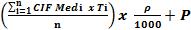 PC = prodajna cijena u HRK/l (četiri decimalna mjesta);CIF Med = srednja dnevna burzovna cijena naftnih derivata u USD/t objavljena u 'Platt’s EuropeanMarketscan';T = srednji dnevni tečaj u HRK/USD (šest decimalnih mjesta) koji objavljuje Hrvatska narodna banka za dan za koji je objavljena srednja dnevna burzovna cijena naftnih derivata (CIF Med); i = dnevni podaci: i=1, 2, 3, ..., n;n = broj objavljenih srednjih dnevnih burzovnih cijena naftnih derivata (CIF Med) unutar obračunskog razdoblja;ρ = gustoća naftnog derivata (ρ=0,845 kg/l za plinska ulja);P = premija prodavatelja (izražena u HRK/l na tri decimalna mjesta)Na cijenu se dodaju iznosi za trošarine i PDV, u skladu sa zakonskim aktima.Promjena cijena: Cijene naftnih derivata mijenjaju se svakih sedam (7) dana. Dan primjene novih cijena naftnih derivata je utorak u 0:01 sati. Cijene naftnih derivata obračunavaju se posljednjeg radnog dana koji prethodi danu primjene (dan obračuna).Premija navedena u troškovniku fiksna je i nepromjenjiva za vrijeme trajanja okvirnog sporazuma. Ukoliko ponuda ponuditelja bude odabrana na nadmetanju za daljnje izračunavanje cijene se koriste prosjek prosjeka dnevnih umnožaka srednje vrijednosti kotacija objavljenih u »PLATT's EUROPEAN MARKETSCAN« na paritetu CIF Med (Genova/Lavera), Gasoil 0.1% (za EURO LUEL) i srednjeg tečaja HNB HRK/USD, objavljene u tjednu koji prethodi tjednu isporuke. U obračun se uzima tečaj samo za one dane za koje postoje kotacije.6.8. Valuta ponudePonuditelj izražava cijenu ponude u kunama. 6.9. Kriterij za odabir ponude Općeniti navod:Kriterij za odabir ponude je ekonomski najpovoljnija ponuda na temelju članka 283. ZJN 2016.U slučaju da su dvije ili više valjanih ponuda jednako rangirane prema kriteriju odabira, Naručitelj će, sukladno članku 302. stavku 3. ZJN 2016, odabrati ponudu koja je zaprimljena ranije.Sukladno članku 284. stavak 2. ZJN 2016 daje se obrazloženje za primjenu relativnog značaja koji se pridaje svakom pojedinom kriteriju kako slijedi u nastavku.  Opis kriterija i način utvrđivanja bodovne vrijednosti:1.	Cijena ponude  (C)Naručitelj kao prvi kriterij određuje cijenu ponude.  Maksimalni broj bodova koji Ponuditelj može dobiti prema ovom kriteriju je 90. Onaj Ponuditelj koji dostavi ponudu s najnižom cijenom dobit će maksimalni broj bodova. Bodovna vrijednost prema ovom kriteriju izračunava se prema sljedećoj formuli: Broj bodova = Najniža ponuđena cijena / cijena ponude * 902.           Rok isporuke (RI)Rok isporuke se odnosi na vrijeme u kojem će ugovaratelj isporučiti naručenu robu od dana zaprimanja narudžbe. Rok isporuke moguće je iskazivati isključivo cijelim brojem (ne decimalnim) u satima.Minimalni rok isporuke ne smije biti kraći od 24 (dvadeset i četiri) sata, a maksimalni rok isporuke ne smije biti duži od 72 (sedamdeset dva) sata od sata zaprimanja svake narudžbe tijekom trajanja Okvirnog sporazuma. Maksimalan broj bodova dodijelit će se ponudi s najkraćim rokom isporuke. Maksimalni broj bodova koji Ponuditelj može dobiti prema ovom kriteriju je 10.  Gospodarski subjekt će za potrebe izračunavanja bodova po ovom kriteriju u ponudi morati dostaviti vlastitu Izjavu u kojoj navodi rok isporuke od dana zaprimanja narudžbe. Tom Izjavom se obvezuje da će, u slučaju da njegova ponuda bude odabrana kao ekonomski najpovoljnija, naručitelju isporučivati naručenu robu u navedenom roku tijekom cijelog trajanja Okvirnog sporazuma. Predmetna izjava se nalazi u sklopu ove dokumentacije.  (PRILOG IV.)Ovisno o najkraćem roku ponude ostale ponude će dobiti manji broj bodova, sukladno slijedećoj formuli:Broj bodova = Najkraći rok isporuke ponuđen u postupku nabave / rok isporuke ponude koja je predmet ocjene * 10Način izračuna ekonomski najpovoljnije ponudeUkupna ocjena (UO) = C+RIGdje je:C – Broj bodova ponude za cijenu ponude, nakon provedenog bodovanja RI - Broj bodova ponude za rok isporuke6.10. Jezik i pismo na kojem se sastavlja ponudaPonuda se zajedno s pripadajućom dokumentacijom izrađuje na hrvatskom jeziku i latiničnom pismu.Ako su neki od dijelova ponude traženih dokumentacijom o nabavi na nekom od stranih jezika ponuditelj je dužan uz navedeni dokument na stranom jeziku dostaviti i prijevod na hrvatski jezik navedenog dokumenta izvršen po ovlaštenom sudskom tumaču. Naručitelj dozvoljava u ponudi koristiti pojedine izraze i/ili riječi na stranim jezicima ako se oni odnose na službene nazive, adrese, internacionalizme i dr. ako je temeljem dostavljenih dokumenata unatoč tome moguće utvrditi sadržaj dokumenta.6.11. Rok valjanosti ponudeRok valjanosti ponude iznosi 90 dana od isteka roka za dostavu ponuda. Ponude s kraćim rokom valjanosti bit će odbijene temeljem članka 295. stavak 1. ZJN 2016. Ako tijekom postupka javne nabave istekne rok valjanosti ponude i jamstva za ozbiljnostponude, Naručitelj je obvezan prije odabira zatražiti produženje roka valjanosti ponude ijamstva od ponuditelja koji je podnio ekonomski najpovoljniju ponudu u primjerenom rokune kraćem od 5 dana.6.12. Ponuda dostavljena elektroničkim sredstvima komunikacije putem EOJN RH obvezuje ponuditelja u roku valjanosti ponudeSmatra se da ponuda dostavljena elektroničkim sredstvima komunikacije putem EOJN RH obvezuje ponuditelja u roku valjanosti ponude neovisno o tome je li potpisana ili nije. Naručitelj ne smije odbiti takvu ponudu samo zbog toga razloga.OSTALE ODREDBE 7.1. Podaci o terminu obilaska lokacije ili neposrednog pregleda dokumenata koji potkrjepljuju dokumentaciju o nabavi Naručitelj je svu raspoloživu dokumentaciju javno objavio u Elektroničkom oglasniku javne nabave, slijedom čega neposredni pregled dokumenata nije potreban.7.2. Odredbe koje se odnose na zajednicu gospodarskih subjekata Naručitelj ne zahtijeva da zajednica gospodarskih subjekata ima određeni pravni oblik u trenutku dostave ponude, ali može zahtijevati da ima određenipravni oblik nakon sklapanja ugovora u mjeri u kojoj je to nužno za uredno izvršenje tog ugovora.To može biti npr. međusobni sporazum, ugovor o poslovnoj suradnji ili slično. Navedenim pravnim aktom se trebaju riješiti međusobni odnosi članova zajednice  gospodarskih subjekata vezani uz izvršavanje ugovora o javnoj nabavi, primjerice – dostava jamstva za uredno izvršenje ugovora o javnoj nabavi, dijelovi ugovora koje će izvršavati svaki član zajednice gospodarskih subjekata, obveze svakog člana zajednice gospodarskih subjekata  u ispunjenju ugovora o javnoj nabavi, obavještavanje Naručitelja o promjenama vezanim uz potpisnike ugovora o javnoj nabavi, način odvijanja komunikacije (koji član zajednice na koji e-mail, fax i slično), način sklapanja ugovora i potpisnik ugovora, izdavanje jamstava na temelju ugovora, komunikacija vezana uz izvršavanje ugovora, izdavanje računa, plaćanje računa, potpisivanje primopredajnog zapisnika i ostala bitna pitanja.7.3. Odredbe koje se odnose na podugovarateljeNaručitelj ne smije zahtijevati od gospodarskih subjekata da dio ugovora o javnoj nabavi daju u podugovor ili da angažiraju određene podugovaratelje niti ih u tome ograničavati, osim ako posebnim propisom ili međunarodnim sporazumom nije drukčije određeno.Ugovaratelj može tijekom izvršenja ugovora o javnoj nabavi od javnog naručitelja zahtijevati:1. promjenu podugovaratelja za onaj dio ugovora o javnoj nabavi koji je prethodno dao u podugovor2. uvođenje jednog ili više novih podugovaratelja čiji ukupni udio ne smije prijeći 30 % vrijednosti ugovora o javnoj nabavi bez poreza na dodanu vrijednost, neovisno o tome je li prethodno dao dio ugovora o javnoj nabavi u podugovor ili nije3. preuzimanje izvršenja dijela ugovora o javnoj nabavi koji je prethodno dao u podugovor.Uz zahtjev, ugovaratelj javnom naručitelju dostavlja podatke i dokumente sukladno članku 222. stavku 1. ZJN 2016 za novog podugovaratelja.Sukladno čl. 225.ZJN 2016 naručitelj ne smije odobriti zahtjev ugovaratelja:1. u slučaju iz članka 224. stavka 1. točaka 1. i 2. ZJN 2016, ako se ugovaratelj u postupku javne nabave radi dokazivanja ispunjenja kriterija za odabir gospodarskog subjekta oslonio na sposobnost podugovaratelja kojeg sada mijenja, a novi podugovaratelj ne ispunjava iste uvjete, ili postoje osnove za isključenje.2. u slučaju iz članka 224. stavka 1. točke 3. ZJN 2016, ako se ugovaratelj u postupku javne nabave radi dokazivanja ispunjenja kriterija za odabir gospodarskog subjekta oslonio na sposobnost podugovaratelja za izvršenje tog dijela, a ugovaratelj samostalno ne posjeduje takvu sposobnost, ili ako je taj dio ugovora već izvršen.Sukladno čl. 226. ZJN 2016 sudjelovanje podugovaratelja ne utječe na odgovornost ugovaratelja za izvršenje ugovora o javnoj nabavi.Sukladno čl. 221. ZJN 2016 Naručitelj je obvezan osnovu za isključenje iz članka 252. stavka 1. ZJN 2016  primijeniti na podugovaratelje. Ostale osnove za isključenje gospodarskog subjekta navedene u ovoj dokumentaciji primijenit će se na podugovaratelje. Ako naručitelj utvrdi da postoji osnova za isključenje podugovaratelja, obvezan je od gospodarskog subjekta zatražiti zamjenu tog podugovaratelja u primjerenom roku, ne kraćem od pet dana.Podugovaratelji moraju dokazati uvjet sposobnosti iz točke 4.1. Sposobnost za obavljanje profesionalne djelatnosti.Podaci o imenovanim podugovarateljimaGospodarski subjekt koji namjerava dati dio ugovora o javnoj nabavi u podugovor obvezan je u ponudi:1. navesti koji dio ugovora namjerava dati u podugovor (predmet ili količina, vrijednost ili postotni udio)2. navesti podatke o podugovarateljima (naziv ili tvrtka, sjedište, OIB ili nacionalni identifikacijski broj, broj računa, zakonski zastupnici podugovaratelja)3. dostaviti europsku jedinstvenu dokumentaciju o nabavi za podugovaratelja.Ako je gospodarski subjekt dio ugovora o javnoj nabavi dao u podugovor, podaci iz čl. 222.st. 1. točaka 1. i 2. ZJN 2016 moraju biti navedeni u ugovoru o javnoj nabavi.Plaćanje podugovarateljimaNaručitelj je obvezan  neposredno plaćati podugovaratelju za dio ugovora koji je isti izvršio, osim ako to zbog opravdanih razloga, vezanih uz prirodu ugovora ili specifične uvjete njegova izvršenja nije primjenjivo, pod uvjetom da su ti razlozi bili navedeni i obrazloženi u dokumentaciji o nabavi ili ugovaratelj dokaže da su obveze prema podugovaratelju za taj dio ugovora već podmirene.Ugovaratelj mora svom računu ili situaciji priložiti račune ili situacije svojih podugovaratelja koje je prethodno potvrdio.Oslanjanje na sposobnost drugih subjekataSukladno čl. 273. – 277. ZJN 2016 gospodarski subjekt može se u postupku javne nabave radi dokazivanja ispunjavanja kriterija za odabir gospodarskog subjekta iz članaka 259. (tehnička i stručna sposobnost) ZJN 2016 osloniti na sposobnost drugih subjekata, bez obzira na pravnu prirodu njihova međusobnog odnosa.Ako se gospodarski subjekt oslanja na sposobnost drugih subjekata, mora dokazati javnom naručitelju da će imati na raspolaganju potrebne resurse za izvršenje ugovora, primjerice prihvaćanjem obveze drugih subjekata da će te resurse staviti na raspolaganje gospodarskom subjektu.Ako se gospodarski subjekt oslanja na sposobnost drugih subjekata radi dokazivanja ispunjavanja kriterija ekonomske i financijske sposobnosti, Naručitelj zahtijeva njihovu solidarnu odgovornost za izvršenje ugovora.7.7. Vrsta, sredstvo i uvjeti jamstvaNaručitelj u ovom postupku nabave zahtjeva sljedeća jamstva:- jamstvo za ozbiljnost ponude- jamstvo za uredno ispunjenje okvirnog sporazuma7.8. Jamstvo za ozbiljnost ponudePonuditelj  je obvezan uz ponudu predati jamstvo za ozbiljnost ponude u oblikusolemnizirane bjanko zadužnice u iznosu od 40.000,00Kn (slovima: četrdesettisućakuna)sukladno „Pravilniku o obliku i sadržaju zadužnice“ (''NN'', br. 115/12 i 82/17).Ukoliko se jamstvo daje u obliku zadužnice ista se dostavlja u preslici, skenirana uelektronskoj ponudi, te u izvorniku u zatvorenoj poštanskoj omotnici na adresu naručitelja snaznakom dio ponude koji se dostavlja odvojeno, na način određen u točci 6.3. ove dokumentacije.Sukladno članku 214. st. 4. Zakona o javnoj nabavi ponuditelj može umjesto bjanko zadužnice kao jamstvo za ozbiljnost ponude uplatiti novčanipolog u traženom iznosu uplatom na Račun naručitelja.Ukoliko ponuditelj dajenovčani polog, u ponudi mora dostaviti dokaz o uplati (npr. presliku izvoda).Novčani polog uplaćuje se na: IBAN: HR4323900011813000004, MODEL: HR68, POZIV NA BROJ: 9016 –OIB UPLATITELJA, s opisom plaćanja: jamstvo za ozbiljnost ponude, opskrba loživim uljem ekstra lako EURO (LUEL EURO).Naručitelj je obvezan vratiti ponuditeljima jamstvo za ozbiljnost ponude u roku od desetdana od dana potpisivanja okvirnog sporazuma, odnosno dostave jamstva za urednoizvršenje okvirnog sporazuma, a presliku jamstva obvezan je pohranit.Isto vrijedi i povrat novčanog pologa koje se vraća ponuditelju, bez kamata.U slučaju podnošenja zajedničke ponude jamstvo za ozbiljnost ponude treba sadržavatijasan i nedvosmislen navod o tome tko je ponuditelj. U jamstvu za ozbiljnost ponude trebajuse nalaziti podaci o svim članovima Zajednice gospodarskih subjekata bez obzira na to kojiod članova zajednice ponuditelja dostavlja jamstvo u sklopu ponude.7.9. Jamstvo za uredno ispunjenje okvirnog sporazumaUgovaratelj je dužan pri potpisivanju  okvirnog sporazuma, a najkasnije 10 dana od dana potpisivanja okvirnog sporazuma naručitelju predati jamstvo za uredno ispunjenje okvirnog sporazuma u vrijednosti 10% od ugovorenog iznosa bez poreza na dodanu vrijednost, u obliku bankarske garancije naplative „bez prigovora“ i „na prvi poziv“ na kojoj je kao  korisnik naveden Grad Gospić, sukladno članku 1039. Zakona o obveznim odnosima. Jamstvo mora vrijediti najmanje do roka za ispunjavanje ugovornih obveza.Ukoliko odabrani ponuditelj u ugovorenom roku ne dostavi Naručitelju bankovno jamstvo za uredno ispunjenje okvirnog sporazuma za slučaj povrede ugovornih obveza, to predstavlja razlog za trenutni raskid ugovora i aktivaciju jamstva za ozbiljnost ponude. Jamstvo za uredno ispunjenje okvirnog sporazuma aktivirat će se u slučaju da odabrani ponuditelj povrijedi ugovorne obveze. Ako jamstvo za uredno ispunjenje ne bude naplaćeno, korisnik će ga vratiti ugovaratelju u roku od 30 (trideset) dana od dana izvršenja svih obveza sukladno sklopljenom okvirnom sporazumu.Ponuditelj je obvezan ponudi priložiti popunjenu Izjavu o dostavi jamstva za uredno ispunjenje okvirnog sporazuma(PRILOG II.)Napomena: Umjesto bankarske garancije, odabrani ponuditelj može uplatiti novčani polog u traženom iznosu.Novčani polog uplaćuje se na: IBAN: HR4323900011813000004, MODEL: HR68, POZIV NA BROJ: 9016 –OIB UPLATITELJA, s opisom plaćanja: jamstvo za uredno izvršavanje okvirnog sporazuma, opskrba loživim uljem ekstra lako EURO (LUEL EURO).7.10.. Datum, vrijeme i mjesto javnog otvaranja ponudaPonuditelj svoju elektroničku ponudu mora dostaviti, predajom u Elektronički oglasnik javne nabave Republike Hrvatske, najkasnije do05. 09. 2018. godine do 12:00 sati kada će ujedno započeti i javno otvaranje ponuda u prostorijama Naručitelja na adresi:Grad Gospić, Budačka 55, 53 000 GospićSukladno članku 282. stavak 8. ZJN 2016., pravo aktivnog sudjelovanja na javnom otvaranju ponuda imaju samo članovi stručnog povjerenstva za javnu nabavu i ovlašteni predstavnici Ponuditelja.Ovlašteni predstavnici ponuditelja moraju svoje pisano ovlaštenje predati članovima stručnog povjerenstva neposredno prije javnog otvaranja ponuda. Ovlaštenje mora biti potpisano od strane ovlaštene osobe ponuditelja i ovjereno pečatom, a ukoliko je ovlaštena osoba na otvaranju ponuda, dužna je umjesto ovlaštenja donijeti kopiju rješenja o registraciji/obrtnicu i kopiju identifikacijskog dokumenta ili drugi dokument iz kojeg se može utvrditi ovlast zastupanja te iste predati prisutnim članovima stručnog povjerenstva. 7.11. Dokumenti koji će se nakon završetka postupka javne nabave vratitiPonuditeljimaNaručitelj je obvezan vratiti ponuditeljima jamstvo za ozbiljnost ponude u roku od 10 danaod dana potpisivanja okvirnog sporazuma, odnosno dostave jamstva za urednoispunjenjeokvirnog sporazuma, a presliku jamstva obvezan je pohraniti. Sve elektroničkidostavljene ponude EOJN RH će pohraniti na način koji omogućava očuvanje integritetapodataka.U slučaju poništenja postupka javne nabave prije isteka roka za dostavu ponuda, EOJN RHtrajno onemogućava pristup ponudama koje su dostavljene elektroničkim sredstvimakomunikacije, a Naručitelj vraća gospodarskim subjektima neotvorene ponude, drugedokumente ili dijelove ponude koji su dostavljeni sredstvima komunikacije koja nisuelektronička.7.12. Posebni uvjeti za izvršenje okvirnog sporazumaNa odgovornost ugovornih strana za ispunjenje obveza iz ugovora o javnoj nabavi, uz odredbe Zakona o javnoj nabavi (NN 120/2016), primjenjuju se odredbe Zakona o obveznim odnosima i ostali pozitivni propisi RH.Odabrani ponuditelj se mora pridržavati roka isporuke navedenog u ponudi i ugovorene kvalitete isporučene robe.7.13. Navod o primjeni trgovačkih običaja (uzanci)Nije primjenjivo.7.14. Rok za donošenje Odluke o odabiru/poništenjuNaručitelj na temelju utvrđenih činjenica i okolnosti u postupku javne nabave donosi odluku o odabiru odnosno, ako postoje razlozi za poništenje postupka javne nabave iz članka 298. ZJN 2016., odluku o poništenju.Odluku o odabiru ili odluku o poništenju postupka javne nabave s preslikom zapisnika o pregledu i ocjeni, Naručitelj će dostaviti sudionicima putem EOJN RH.  Rok za donošenje odluke o odabiru ili odluke o poništenju postupka javne nabave iznosi 30 (trideset) dana od isteka roka za dostavu ponude. 7.15. Rok, način i uvjeti plaćanjaPredujam je isključen, kao i traženje sredstava osiguranja plaćanja od strane gospodarskog subjekta. Plaćanje se vrši putem računa koje Ponuditelj dostavlja Naručitelju, temeljem  sklopljenog  ugovora  o  javnoj  nabavi, najkasnije  u  roku  od  45  dana  od dana zaprimanja računa za stvarno isporučenu robu, na temelju Zakona o financijskom poslovanju i predstečajnoj nagodbi (NN 108/12, 144/12, 81/13, 71/15,078/15), na račun odabranog ponuditelja. Ugovaratelj se obvezuje prilikom ispostavljanja računa priložiti specifikaciju iz koje je evidentno koje isporuke je obavio u prethodnom vremenskom periodu.Ako se radi o zajednici gospodarskih subjekata, u pravnom aktu iz točke 7.2. ove Dokumentacije, zajednica gospodarskih subjekata mora definirati uvjete vezane uz izvršavanje ugovora o javnoj nabavi, posebno dijelove ugovora koje će izvršavati svaki član zajednice gospodarskih subjekata, a posljedično i izdavanje računa, plaćanje računa i ostale odrednice bitne za izvršavanje načina plaćanja.Ako se dio ugovora o javnoj nabavi daje u podugovor,  javni naručitelj obvezan je neposredno plaćati podugovaratelju za isporučenu robu. Odabrani ponuditelj mora svom računu priložiti račune svojih podugovaratelja koje je prethodno potvrdio.7.16. Uvjeti i zahtjevi koji moraju biti ispunjeni sukladno posebnim propisima ili stručnim pravilimaNaručitelj će prije donošenja odluke u postupku javne nabave od ponuditelja koji je podnio ekonomski najpovoljniju ponudu zatražiti da u primjerenom roku, ne kraćem od 5 (pet) dana, dostavi:Dokaz sposobnosti za obavljanje energetske djelatnosti trgovine na veliko naftnim derivatimadozvolu (rješenje) Hrvatske energetske regulatorne agencije (HERA) za obavljanje energetske djelatnosti obavljanja trgovine na veliko naftnim derivatima sukladno Zakonu o energiji (NN br. 120/12, 14/14, 95/15 i 102/15).Suglasnost Ministarstva gospodarstva za obavljanje trgovine na veliko i trgovine s trećimzemljama za naftne derivate koji su predmet nabavesuglasnost Ministarstva gospodarstva za obavljanje trgovine na veliko i trgovine s trećim zemljama za naftne derivate i biogoriva za koje podnosi ponudu, sukladno Uredbi za obavljanje trgovine na veliko i trgovine s trećim zemljama za određenu robu (NN br. 47/14 i 62/15).Navedenim ispravama gospodarski subjekt dokazuje da posjeduje važeća ovlaštenja koja su sukladno posebnim propisima potrebna za obavljanje djelatnosti povezane s predmetom nabave odnosno da bi mogao uspješno izvršiti ugovor o javnoj nabavi predmetne robe.7.17. Rok za izjavljivanje žalbe na dokumentaciju o nabavi i naziv i adresa žalbenogTijelaRok za izjavljivanje žalbe je 10 (deset) dana, i to od dana:objave poziva na nadmetanje, u odnosu na sadržaj poziva ili dokumentacije o nabavi,objave obavijesti o ispravku, u odnosu na sadržaj ispravka,objave izmjene dokumentacije o nabavi, u odnosu na sadržaj izmjene dokumentacijeotvaranja ponuda u odnosu na propuštanje naručitelja da valjano odgovori na pravodobno dostavljen zahtjev dodatne informacije, objašnjenja ili izmjene dokumentacije o nabavi te na postupak otvaranja ponudaprimitka odluke o odabiru ili poništenju, u odnosu na postupak pregleda, ocjene i odabira ponuda, ili razloge poništenja.Naziv i adresa žalbenog tijela: Državna komisija za kontrolu postupaka javne nabave,  Koturaška cesta 43/IV, 10 000 Zagreb.Članak 405. ZJN 2016:(1) Žalba se izjavljuje Državnoj komisiji u pisanom obliku.(2) Žalba se dostavlja neposredno, putem ovlaštenog davatelja poštanskih usluga ili elektroničkim sredstvima komunikacije putem međusobno povezanih informacijskih sustava Državne komisije i EOJN RH.(3) Žalitelj je obvezan primjerak žalbe dostaviti naručitelju u roku za žalbu.(4) Kad je žalba upućena putem ovlaštenog davatelja poštanskih usluga, dan predaje ovlaštenom davatelju poštanskih usluga smatra se danom predaje Državnoj komisiji, odnosno naručitelju.(5) Pravodobnost žalbe utvrđuje Državna komisija, s time da će se žalba koja nije dostavljena naručitelju u skladu sa stavkom 3. ovoga članka smatrati nepravodobnom.(6) Oblik i način dostave žalbe elektroničkim sredstvima komunikacije, način povezivanja informacijskih sustava i druga bitna pitanja u vezi s elektroničkom žalbom propisuje čelnik središnjeg tijela državne uprave nadležnog za politiku javne nabave, pravilnikom.Sukladno Pravilniku o elektroničkoj žalbi u javnoj nabavi (Narodne novine, broj 101/2017) žalba se može dostaviti i elektroničkim sredstvima komunikacije putem sustava e-Žalba.7.18.Drugi podaci koje naručitelj smatra potrebnimaDio ponude koji gospodarski subjekt na temelju zakona, drugog propisa ili općeg akta želi označiti tajnom (uključujući tehničke ili trgovinske tajne te povjerljive značajke ponuda) mora se prilikom pripreme ponude označiti tajnom i u sustavu EOJN RH-a priložiti kao zaseban dokument, odvojeno od dijelova koji se ne smatraju tajnim. Gospodarski subjekt dužan je, temeljem članka 52. stavka 2.ZJN 2016., u uvodnom dijelu dokumenta kojeg označi tajnom, navesti pravnu osnovu na temelju koje su ti podaci označeni tajnima. Sukladno članku 52. stavak 3. ZJN 2016., gospodarski subjekti ne smiju u postupcima javne nabave označiti tajnom:cijenu ponudetroškovnikkatalogpodatke u vezi s kriterijima za odabir ponude,javne isprave,izvatke iz javnih registara tedruge podatke koji se prema posebnom zakonu ili podazkonskom propisu moraju javno objaviti ili se ne smiju označiti tajnom. Naručitelj ne smije otkriti podatke dobivene od gospodarskih subjekata koje su oni na temelju zakona, drugog propisa ili općeg akta označili tajnom, uključujući tehničke ili trgovinske tajne te povjerljive značajke ponuda i zahtjeva za sudjelovanje.Naručitelj smije otkriti podatke iz članka 52. stavka 3. ZJN 2016. dobivene od gospodarskih subjekata koje su oni označili tajnom.Ukoliko Ponuditelj tajnim označi sljedeće podatke iz članka 52. stavak 3. ZJN 2016.: cijenu ponude, troškovnik, katalog, podatke u vezi s kriterijima za odabir ponude, javne isprave, izvatke iz javnih registara te druge podatke koji se prema posebnom zakonu ili podzakonskom propisu moraju javno objaviti ili se ne smiju označiti tajnom, Naručitelj smije otkriti podatke iz članka 52. stavka 3. ZJN 2016. dobivene od navedenog Ponuditelja koje je on označio tajnom.Na sve što nije propisano ovom Dokumentacijom o nabavi primjenjuju se odredbe ZJN 2016. („Narodne novine“ 120/16). Dostavljanjem ponude ponuditelj prihvaća sve uvjete koji su propisani ovom Dokumentacijom o nabavi. Ukoliko ponuditelj u ponudi navede bilo kakve uvjete koji odstupaju od uvjeta propisanih ovom Dokumentacijom o nabavi ili su s istom u suprotnosti, ponuda će biti odbijena.8. SASTAVNI DIJELOVI DOKUMENTACIJE O NABAVISljedeći prilozi Dokumentaciji o nabavi učitani su kao zasebni dokumetni u Elektroničkom oglasniku javne nabave Republike Hrvatske:Dodatak Troškovnik – u nestandardiziranom formatuStandardni obrazac za europsku jedinstvenu dokumentaciju o nabavi (eESPD) Prilog I. -  Izjava o dostavi izjave o sukladnosti na obrascu TNG-1Prilog II. – Izjava ponuditeljao dostavi jamstva za uredno ispunjenje okvirnog sporazumaPrilog III. - Izjava o nekažnjavanjuPrilog IV. – Izjava o roku isporukePrilog V. – Popis ugovora o isporuci robePrilog VI. -Ovlaštenje za  zastupanje (ogledni primjerak)Prilog 1. Izjava o dostavi izjave o sukladnosti na obrascu TNG-1IZJAVA O DOSTAVI IZJAVE O SUKLADNOSTI NA OBRASCU TNG-1Naziv ponuditelja:________________________________________________________Adresa ponuditelja:________________________________________________________OIB ponuditelja: ________________________Izjavljujemo da ćemo uz svaku isporuku loživog ulja dostaviti Izjavu o sukladnosti na obrascu TNG-1 sukladno Uredbi o kvaliteti tekućih naftnih goriva te važećim zakonskim i podzakonskim aktima u trenutku isporuke.U___________,__________2018. godine.Ime i prezime ovlaštene osobe ponuditelja:________________________Potpis ovlaštene osobe ponuditelja:	____________________________Pečat ponuditelja:Prilog II. Izjava ponuditelja o dostavi jamstva za uredno ispunjenje okvirnog sporazumaNaziv ponuditelja:________________________________________________________Adresa ponuditelja:________________________________________________________OIB ponuditelja: ________________________IZJAVA PONUDITELJA O DOSTAVIJAMSTVA ZA UREDNO ISPUNJENJE OKVIRNOG SPORAZUMA Neopozivo potvrđujemo da ćemo, ukoliko naša ponuda bude prihvaćena, najkasnije u roku od 10 dana od obostranog potpisivanja okvirnog sporazuma dostaviti jamstvo za njegovo uredno ispunjenje u obliku bezuvjetne garancije banke s obvezom plaćanja „na prvi poziv“ i „bez prigovora„ koja vrijedi do izvršenja ugovora sklopljenih na temelju okvirnog sporazuma u visini od 10% od ukupne vrijednosti okvirnog sporazuma bez PDV-a za slučaj povrede određenih ugovornih obveza, kvalitetno i pravovremeno izvršenje obveza ponuditelja iz Okvirnog sporazuma.Mjesto i datum:_____________________Ime i prezime ovlaštene osobe ponuditelja:_____________________Potpis ovlaštene osobe ponuditelja:	__________________________Pečat ponuditelja:Prilog III. - Izjava o nekažnjavanjuTemeljem čl. 251 stavka (1) točka 1. i članka 265. stavka 2. Zakona o javnoj nabavi (Narodne novine broj 120/2016), dajem sljedećuIZJAVU O NEKAŽNJAVANJUkojom ja  _________________________  iz ______________________________________________(ime i prezime)	   (adresa stanovanja)broj identifikacijskog dokumenta  _____________________ izdanog od _____________________kao osoba iz članka 251. stavka 1. točke 1. Zakona o javnoj nabavi za sebe i za gospodarski subjekt:_________________________________________________________________________________(naziv i sjedište gospodarskog subjekta, OIB)Izjavljujem da ja osobno niti gore navedeni gospodarski subjekt niti osobe koje su članovi upravnog, upravljačkog ili nadzornog tijela ili imaju ovlast zastupanja, donošenja odluka ili nadzora gore navedenog gospodarskog subjekta, nismo pravomoćnom presudom osuđeni za bilo koje od niže navedenih kaznenih djela u Republici Hrvatskoj ili za odgovarajuća kaznena djela prema nacionalnim propisima države poslovnog nastana gospodarskog subjekta odnosno države čiji su državljani osobe koje su članovi upravnog, upravljačkog ili nadzornog tijela ili imaju ovlast zastupanja, donošenja odluka ili nadzora, koja obuhvaćaju razloge za isključenje iz članka 57. stavka 1. točaka a.) do f.) Direktive 2014/24/EU. Kaznena djela za koja potvrđujem da ne postoji pravomoćna presuda:a)sudjelovanje u zločinačkoj organizaciji, na temelju– članka 328. (zločinačko udruženje) i članka 329. (počinjenje kaznenog djela u sastavu zločinačkog udruženja) Kaznenog zakona– članka 333. (udruživanje za počinjenje kaznenih djela), iz Kaznenog zakona (»Narodne novine«, br. 110/97., 27/98., 50/00., 129/00., 51/01., 111/03., 190/03., 105/04., 84/05., 71/06., 110/07., 152/08., 57/11., 77/11. i 143/12.)b)korupciju, na temelju– članka 252. (primanje mita u gospodarskom poslovanju), članka 253. (davanje mita u gospodarskom poslovanju), članka 254. (zlouporaba u postupku javne nabave), članka 291. (zlouporaba položaja i ovlasti), članka 292. (nezakonito pogodovanje), članka 293. (primanje mita), članka 294. (davanje mita), članka 295. (trgovanje utjecajem) i članka 296. (davanje mita za trgovanje utjecajem) Kaznenog zakona– članka 294.a (primanje mita u gospodarskom poslovanju), članka 294.b (davanje mita u gospodarskom poslovanju), članka 337. (zlouporaba položaja i ovlasti), članka 338. (zlouporaba obavljanja dužnosti državne vlasti), članka 343. (protuzakonito posredovanje), članka 347. (primanje mita) i članka 348. (davanje mita) iz Kaznenog zakona (»Narodne novine«, br. 110/97., 27/98., 50/00., 129/00., 51/01., 111/03., 190/03., 105/04., 84/05., 71/06., 110/07., 152/08., 57/11., 77/11. i 143/12.)c)prijevaru, na temelju– članka 236. (prijevara), članka 247. (prijevara u gospodarskom poslovanju), članka 256. (utaja poreza ili carine) i članka 258. (subvencijska prijevara) Kaznenog zakona– članka 224. (prijevara), članka 293. (prijevara u gospodarskom poslovanju) i članka 286. (utaja poreza i drugih davanja) iz Kaznenog zakona (»Narodne novine«, br. 110/97., 27/98., 50/00., 129/00., 51/01., 111/03., 190/03., 105/04., 84/05., 71/06., 110/07., 152/08., 57/11., 77/11. i 143/12.)d) terorizam ili kaznena djela povezana s terorističkim aktivnostima, na temelju– članka 97. (terorizam), članka 99. (javno poticanje na terorizam), članka 100. (novačenje za terorizam), članka 101. (obuka za terorizam) i članka 102. (terorističko udruženje) Kaznenog zakona– članka 169. (terorizam), članka 169.a (javno poticanje na terorizam) i članka 169.b (novačenje i obuka za terorizam) iz Kaznenog zakona (»Narodne novine«, br. 110/97., 27/98., 50/00., 129/00., 51/01., 111/03., 190/03., 105/04., 84/05., 71/06., 110/07., 152/08., 57/11., 77/11. i 143/12.)e)pranje novca ili financiranje terorizma, na temelju– članka 98. (financiranje terorizma) i članka 265. (pranje novca) Kaznenog zakona– članka 279. (pranje novca) iz Kaznenog zakona (»Narodne novine«, br. 110/97., 27/98., 50/00., 129/00., 51/01., 111/03., 190/03., 105/04., 84/05., 71/06., 110/07., 152/08., 57/11., 77/11. i 143/12.)f)dječji rad ili druge oblike trgovanja ljudima, na temelju– članka 106. (trgovanje ljudima) Kaznenog zakona– članka 175. (trgovanje ljudima i ropstvo) iz Kaznenog zakona (»Narodne novine«, br. 110/97., 27/98., 50/00., 129/00., 51/01., 111/03., 190/03., 105/04., 84/05., 71/06., 110/07., 152/08., 57/11., 77/11. i 143/12.)M.P.                _________________________________(ime, prezime osobe/a koja ima ovlasti zastupanja prema sudskom ili odgovarajućem registru/statutu društva)UPUTA: Ovaj obrazac potpisuje osoba ovlaštena za samostalno i pojedinačno zastupanje gospodarskog subjekta  (ili osobe koje su ovlaštene za skupno zastupanje gospodarskog subjekta ) i potpis mora biti ovjeren kod javnog bilježnika ili kod nadležne sudske ili upravne vlasti ili strukovnog ili trgovinskog tijela u državi poslovnog nastana gospodarskog subjekta, odnosno državi čija je osoba državljanin.Davatelj ove Izjave dužan je provjeriti sve okolnosti i činjenice koje ovom Izjavom potvrđuje.NAPOMENA: Ovom Izjavom, kao ažuriranim popratnim dokumentom , dokazuje se da podaci koji su sadržani u dokumentu odgovaraju činjeničnom stanju u trenutku dostave Naručitelju te dokazuju ono što je gospodarski subjekt naveo u e-ESPD-u.Prilog IV. – Izjava o roku isporukeSukladno točki 6.9. ove Dokumentacije o nabavi, a vezano uz kriterij za odabir ponude, dajemI Z J A V Ukojom ja _______________________________iz ______________________________________(ime i prezime)                                                                         (adresa stanovanja)OIB:____________________, broj osobne iskaznice ______________ izdane od _____________kao osoba ovlaštena po zakonu za zastupanje gospodarskog subjekta___________________________________________________________________________                                                               ( naziv i sjedište gospodarskog subjekta, OIB )koji se u ovom postupku javne nabave, evidencijski broj: JNMV-03/18,pojavljuje kao ponuditelj, izjavljujem kako je rok isporuke  _________satiod  dana zaprimanja narudžbe.Izjavom se obvezujem da će gospodarski subjekt kojeg zastupam, u slučaju da ponuda bude odabrana kao ekonomski najpovoljnija, naručitelju isporučivati naručenu robu u navedenom roku tijekom cijelog trajanja okvirnog sporazuma.U _____________ , dana __________________MP____________________________________    ( ime i prezime, funkcija i potpis ovlaštene osobe)Prilog V. Popis ugovora o isporuci robePOPIS UGOVORA O ISPORUCI ROBEIZVRŠENIH U GODINI U KOJOJ JE ZAPOČEO POSTUPAK JAVNE NABAVE ITIJEKOM TRI GODINE, KOJE PRETHODE TOJ GODININARUČITELJ: GRAD GOSPIĆ, Budačka 55, 53 000 Gospić	Predmet nabave: Nabava lož ulja za potrebe gradske uprave Grada Gospića i proračunskih korisnika Grada GospićaEvidencijski broj nabave: JNMV-03/18Potvrđujem da smo u gore navedenim ugovorima nastupali kao druga ugovorna strana te da smo navedene isporuke robe izveli uredno i u svemu prema pravilima struke i ugovornim obvezama.U_________________,dana_________M.P.              _________________________________(ime i prezime odgovorne osobe ponuditelja)NAPOMENA: Uz popis ugovora obavezno priložiti najmanje jednu potvrdu o urednom izvršenju ugovora izdanu od druge ugovorene strane.Prilog VI. – OVLAŠTENJE ZA  ZASTUPANJE (ogledni primjerak)(Memorandum ponuditelja)GRAD GOSPIĆPREDMET: Ovlast za zastupanje i sudjelovanje u postupku javnog otvaranja ponudaOvime ovlašćujemo svog predstavnika ___________________________________________                                                                                           (ime i prezime)rođenog _______________________ u ___________________________ na radnom mjestu                     (nadnevak rođenja)                          (mjesto rođenja)_____________________________________ da nas zastupa i sudjeluje u postupku javnog                  (naziv radnog mjesta)  otvaranja ponuda u otvorenom postupku javne nabave male vrijednosti s ciljem sklapanja okvirnog sporazuma na 2 (dvije) godine, koje će se održati   __________________ 2018. godine u 12:00 sati u prostorijama Grada Gospića, Budačka 55, Gospić. U ____________, ________ 2018. godineZA PONUDITELJA:M.P.           ________________________________(ime, prezime i potpis ovlaštene osobe)Predati ovlaštenim predstavnicima  Naručitelja prije početka javnog otvaranja ponudaPonuditelj može u ponudi priložiti i svoj obrazac ukoliko sadrži sve potrebne podatke sukladno Zakonu o javnoj nabaviRBNaručiteljAdresa1.Grad GospićBudačka 55, 53000 Gospić2.Pučko otvoreno učilište „dr. Ante Starčević“Dr. Franje Tuđmana 5, 53000 Gospić2.Pučko otvoreno učilište „dr. Ante Starčević“Kino „Korzo“, Ulica dr. Franje Tuđmana 12, 53 000 Gospić3.Osnovna škola dr. Jure TurićaMiroslava Kraljevića 15, 53 000 Gospić3.Osnovna škola dr. Jure TurićaGradska sportska dvorana, Miroslava Kraljevića 19, 53 000 Gospić4.Muzej Like GospićDr. Franje Tuđmana 3, 53000 Gospić5.Javna vatrogasna postrojba GospićTrg Alojzija Stepinca 2, 53000 Gospić6.Osnovna škola dr. Franje Tuđmana Lički OsikRiječka 2, 53201 Lički OsikKriterijRelativni značajMaksimalan broj bodova po svakom od kriterija1.Cijena ponude (C)90 %902. Rok isporuke (RI)10 %10Maksimalan broj bodovaMaksimalan broj bodova100Naziv ponuditelja:Adresa sjedišta:OIB:R.br.Naručitelj (naziv i sjedište)Predmet ugovoraVrijednost ugovoraVrijeme i mjesto ispunjenja ugovora